ОБЛ. ЛЕНИНГРАДСКАЯ, Р-Н. ЛОДЕЙНОПОЛЬСКИЙ, С. АЛЕХОВЩИНА, УЛ. АЛЕХОВЩИНСКАЯ, Д. 2ПАСПОРТ:ФасадКровляПодвалПомещения общего пользованияМусоропроводыСистема отопленияСистема горячего водоснабженияСистема холодного водоснабженияСистема водоотведения (канализации)Система электроснабженияСистема газоснабженияЛИФТЫЗнаком 731 обозначены поля, обязательные к раскрытию согласно Стандарту раскрытия информации организациями, осуществляющими деятельность в сфере управления многоквартирными домами, утвержденному Постановлением Правительства РФ от 23.09.2010 N 731.ФасадКровляПодвалПомещения общего пользованияМусоропроводыСистема отопленияСистема горячего водоснабженияСистема холодного водоснабженияСистема водоотведения (канализации)Система электроснабженияСистема газоснабженияЛИФТЫНет данныхуПРАВЛЕНИЕ:КАРТОЧКА ДОГОВОРОВ С РСОКАРТОЧКА ДОГОВОР С УПРАВЛЯЮЩЕЙ ОРГАНИЗАЦИЕЙФИНАНСЫ:КОММУНАЛЬНЫЕ УСЛУГИУПРАВЛЕНИЕ ОБЩИМ ИМУЩЕСТВОМОБЛ. ЛЕНИНГРАДСКАЯ, Р-Н. ЛОДЕЙНОПОЛЬСКИЙ, С. АЛЕХОВЩИНА, УЛ. ВЫСОКОВОЛЬТНАЯ, Д. 26ПАСПОРТ:ФасадКровляПодвалПомещения общего пользованияМусоропроводыСистема отопленияСистема горячего водоснабженияСистема холодного водоснабженияСистема водоотведения (канализации)Система электроснабженияСистема газоснабженияЛИФТЫ-Нет данныхУПРАВЛЕНИЕ:КАРТОЧКА ДОГОВОРОВ С РСОКАРТОЧКА ДОГОВОР С УПРАВЛЯЮЩЕЙ ОРГАНИЗАЦИЕЙКОММУНАЛЬНЫЕ УСЛУГИУПРАВЛЕНИЕ ОБЩИМ ИМУЩЕСТВОМОБЛ. ЛЕНИНГРАДСКАЯ, Р-Н. ЛОДЕЙНОПОЛЬСКИЙ, С. АЛЕХОВЩИНА, ПЕР. ЛОДЕЙНОПОЛЬСКИЙ, Д. 1ПАСПОРТ:ФасадКровляПодвалПомещения общего пользованияМусоропроводыСистема отопленияСистема горячего водоснабженияСистема холодного водоснабженияСистема водоотведения (канализации)Система электроснабженияСистема газоснабженияНет данныхЛИФТЫ- Нет данныхУПРАВЛЕНИЕ:КАРТОЧКА ДОГОВОРОВ С РСОКАРТОЧКА ДОГОВОР С УПРАВЛЯЮЩЕЙ ОРГАНИЗАЦИЕЙФИНАНСЫ:КОММУНАЛЬНЫЕ УСЛУГИУПРАВЛЕНИЕ ОБЩИМ ИМУЩЕСТВОМОБЛ. ЛЕНИНГРАДСКАЯ, Р-Н. ЛОДЕЙНОПОЛЬСКИЙ, С. АЛЕХОВЩИНА, УЛ. ЛОДЕЙНОПОЛЬСКОЕ ШОССЕ, Д. 6ПАСПОРТ:ФасадКровляПодвалПомещения общего пользованияМусоропроводыСистема отопленияСистема горячего водоснабженияСистема холодного водоснабженияСистема водоотведения (канализации)Система электроснабженияСистема газоснабженияЛИФТЫ-НЕТ ДАННЫХУПРАВЛЕНИЕ:КАРТОЧКА ДОГОВОРОВ С РСОКАРТОЧКА ДОГОВОР С УПРАВЛЯЮЩЕЙ ОРГАНИЗАЦИЕЙФИНАНСЫ:КОММУНАЛЬНЫЕ УСЛУГИУПРАВЛЕНИЕ ОБЩИМ ИМУЩЕСТВОМОБЛ. ЛЕНИНГРАДСКАЯ, Р-Н. ЛОДЕЙНОПОЛЬСКИЙ, С. АЛЕХОВЩИНА, УЛ. НОВОСЕЛЬСКАЯ, Д. 7ПАСПОРТ:ФасадКровляПодвалПомещения общего пользованияМусоропроводыСистема отопленияСистема горячего водоснабженияСистема холодного водоснабженияСистема водоотведения (канализации)Система электроснабженияСистема газоснабженияНет данныхЛИФТЫ-НЕТ ДАННЫХУПРАЛЕНИЕ:КАРТОЧКА ДОГОВОРОВ С РСОКАРТОЧКА ДОГОВОР С УПРАВЛЯЮЩЕЙ ОРГАНИЗАЦИЕЙФИНАНСЫ:КОММУНАЛЬНЫЕ УСЛУГИУПРАВЛЕНИЕ ОБЩИМ ИМУЩЕСТВОМОБЛ. ЛЕНИНГРАДСКАЯ, Р-Н. ЛОДЕЙНОПОЛЬСКИЙ, С. АЛЕХОВЩИНА, УЛ. НОВОСЕЛЬСКАЯ, Д. 13ПАСПОРТ:ФасадКровляПодвалПомещения общего пользованияМусоропроводыСистема отопленияСистема горячего водоснабженияСистема холодного водоснабженияСистема водоотведения (канализации)Система электроснабженияСистема газоснабженияНет данныхСистема отопленияСистема горячего водоснабженияСистема холодного водоснабженияСистема водоотведения (канализации)Система электроснабженияЛИФТЫ-НЕТ ДАННЫХУПРАВЛЕНИЕ:КАРТОЧКА ДОГОВОРОВ С РСОКАРТОЧКА ДОГОВОР С УПРАВЛЯЮЩЕЙ ОРГАНИЗАЦИЕЙФИНАНСЫ:КОММУНАЛЬНЫЕ УСЛУГИУПРАВЛЕНИЕ ОБЩИМ ИМУЩЕСТВОМОБЛ. ЛЕНИНГРАДСКАЯ, Р-Н. ЛОДЕЙНОПОЛЬСКИЙ, С. АЛЕХОВЩИНА, УЛ. СОВЕТСКАЯ, Д. 21ПАСПОРТ:ФасадКровляПодвалПомещения общего пользованияМусоропроводыСистема отопленияСистема горячего водоснабженияСистема холодного водоснабженияСистема водоотведения (канализации)Система электроснабженияСистема газоснабженияЛИФТЫ-НЕТ ДАННЫХУПРАВЛЕНИЕ:КАРТОЧКА ДОГОВОРОВ С РСОКАРТОЧКА ДОГОВОР С УПРАВЛЯЮЩЕЙ ОРГАНИЗАЦИЕЙФИНАНСЫ:КОММУНАЛЬНЫЕ УСЛУГИУПРАВЛЕНИЕ ОБЩИМ ИМУЩЕСТВОМОБЛ. ЛЕНИНГРАДСКАЯ, Р-Н. ЛОДЕЙНОПОЛЬСКИЙ, С. АЛЕХОВЩИНА, УЛ. СОВЕТСКАЯ, Д. 25ПАСПОРТ:ФасадКровляПодвалПомещения общего пользованияМусоропроводыСистема отопленияСистема горячего водоснабженияСистема холодного водоснабженияСистема водоотведения (канализации)Система электроснабженияСистема газоснабженияЛИФТЫ-НЕТ ДАННЫХУПРАВЛЕНИЕ:КАРТОЧКА ДОГОВОРОВ С РСОКАРТОЧКА ДОГОВОР С УПРАВЛЯЮЩЕЙ ОРГАНИЗАЦИЕЙФИНАНСЫ:КОММУНАЛЬНЫЕ УСЛУГИУПРАВЛЕНИЕ ОБЩИМ ИМУЩЕСТВОМОБЛ. ЛЕНИНГРАДСКАЯ, Р-Н. ЛОДЕЙНОПОЛЬСКИЙ, С. АЛЕХОВЩИНА, УЛ. СОВЕТСКАЯ, Д. 25АПАСПОРТ:ФасадКровляПодвалПомещения общего пользованияМусоропроводыСистема отопленияСистема горячего водоснабженияСистема холодного водоснабженияСистема водоотведения (канализации)Система электроснабженияСистема газоснабженияЛИФТЫ-НЕТ ДАННЫХУПРАВЛЕНИЕ:КАРТОЧКА ДОГОВОРОВ С РСОКАРТОЧКА ДОГОВОР С УПРАВЛЯЮЩЕЙ ОРГАНИЗАЦИЕЙФИНАНСЫ:КОММУНАЛЬНЫЕ УСЛУГИУПРАВЛЕНИЕ ОБЩИМ ИМУЩЕСТВОМОБЛ. ЛЕНИНГРАДСКАЯ, Р-Н. ЛОДЕЙНОПОЛЬСКИЙ, С. АЛЕХОВЩИНА, УЛ. СОВЕТСКАЯ, Д. 26ПАСПОРТ:ФасадКровляПодвалПомещения общего пользованияМусоропроводыСистема отопленияСистема горячего водоснабженияСистема холодного водоснабженияСистема водоотведения (канализации)Система электроснабженияСистема газоснабженияНет данныхФасадКровляПодвалПомещения общего пользованияМусоропроводыСистема отопленияСистема горячего водоснабженияСистема холодного водоснабженияСистема водоотведения (канализации)Система электроснабженияСистема газоснабженияНет данныхЛИФТЫ-НЕТ ДАННЫХУПРАВЛЕНИЕ:КАРТОЧКА ДОГОВОРОВ С РСОКАРТОЧКА ДОГОВОР С УПРАВЛЯЮЩЕЙ ОРГАНИЗАЦИЕЙФИНАНСЫ:КОММУНАЛЬНЫЕ УСЛУГИУПРАВЛЕНИЕ ОБЩИМ ИМУЩЕСТВОМОБЛ. ЛЕНИНГРАДСКАЯ, Р-Н. ЛОДЕЙНОПОЛЬСКИЙ, С. АЛЕХОВЩИНА, УЛ. СОВЕТСКАЯ, Д. 28 БПАСПОРТ:ФасадКровляПодвалПомещения общего пользованияМусоропроводыСистема отопленияСистема горячего водоснабженияСистема холодного водоснабженияСистема водоотведения (канализации)Система электроснабженияСистема газоснабженияЛИФТЫ-НЕТ ДАННЫХУПРАВЛЕНИЕ:КАРТОЧКА ДОГОВОРОВ С РСОКАРТОЧКА ДОГОВОР С УПРАВЛЯЮЩЕЙ ОРГАНИЗАЦИЕЙФИНАНСЫ:КОММУНАЛЬНЫЕ УСЛУГИУПРАВЛЕНИЕ ОБЩИМ ИМУЩЕСТВОМОБЛ. ЛЕНИНГРАДСКАЯ, Р-Н. ЛОДЕЙНОПОЛЬСКИЙ, С. АЛЕХОВЩИНА, УЛ. СОВЕТСКАЯ, Д. 30ПАСПОРТ:ФасадКровляПодвалПомещения общего пользованияМусоропроводыСистема отопленияСистема горячего водоснабженияСистема холодного водоснабженияСистема водоотведения (канализации)Система электроснабженияСистема газоснабженияНет данныхСистема отопленияСистема горячего водоснабженияСистема холодного водоснабженияСистема водоотведения (канализации)Система электроснабженияСистема газоснабженияНет данныхЛИФТЫ-НЕТ ДАННЫХУПРАВЛЕНИЕ:КАРТОЧКА ДОГОВОРОВ С РСОКАРТОЧКА ДОГОВОР С УПРАВЛЯЮЩЕЙ ОРГАНИЗАЦИЕЙФИНАНСЫ:КОММУНАЛЬНЫЕ УСЛУГИУПРАВЛЕНИЕ ОБЩИМ ИМУЩЕСТВОМОБЛ. ЛЕНИНГРАДСКАЯ, Р-Н. ЛОДЕЙНОПОЛЬСКИЙ, С. АЛЕХОВЩИНА, УЛ. СОВЕТСКАЯ, Д. 32ПАСПОРТ:ФасадКровляПодвалПомещения общего пользованияМусоропроводыСистема отопленияСистема горячего водоснабженияСистема холодного водоснабженияСистема водоотведения (канализации)Система электроснабженияСистема газоснабженияНет данныхСистема отопленияСистема горячего водоснабженияСистема холодного водоснабженияСистема водоотведения (канализации)Система электроснабженияСистема газоснабженияЛИФТЫ-НЕТ ДАННЫХУПРАВЛЕНИЕ:КАРТОЧКА ДОГОВОРОВ С РСОКАРТОЧКА ДОГОВОР С УПРАВЛЯЮЩЕЙ ОРГАНИЗАЦИЕЙФИНАНСЫ:КОММУНАЛЬНЫЕ УСЛУГИУПРАВЛЕНИЕ ОБЩИМ ИМУЩЕСТВОМОБЛ. ЛЕНИНГРАДСКАЯ, Р-Н. ЛОДЕЙНОПОЛЬСКИЙ, С. АЛЕХОВЩИНА, УЛ. ШКОЛЬНАЯ, Д. 4ПАСПОРТ:ФасадКровляПодвалПомещения общего пользованияМусоропроводыСистема отопленияСистема горячего водоснабженияСистема холодного водоснабженияСистема водоотведения (канализации)Система электроснабженияСистема газоснабженияНет данныхЛИФТЫ-НЕТ ДАННЫХУПРАВЛЕНИЕ:КАРТОЧКА ДОГОВОРОВ С РСОКАРТОЧКА ДОГОВОР С УПРАВЛЯЮЩЕЙ ОРГАНИЗАЦИЕЙФИНАНСЫ:КОММУНАЛЬНЫЕ УСЛУГИУПРАВЛЕНИЕ ОБЩИМ ИМУЩЕСТВОМОБЛ. ЛЕНИНГРАДСКАЯ, Р-Н. ЛОДЕЙНОПОЛЬСКИЙ, Д. ИГОКИНИЧИ, Д. 8ПАСПОРТ:ФасадКровляПодвалПомещения общего пользованияМусоропроводыСистема отопленияСистема горячего водоснабженияСистема холодного водоснабженияСистема водоотведения (канализации)Система электроснабженияСистема газоснабженияЛИФТЫ-НЕТ ДАННЫХУПРАВЛЕНИЕ:КАРТОЧКА ДОГОВОРОВ С РСОКАРТОЧКА ДОГОВОР С УПРАВЛЯЮЩЕЙ ОРГАНИЗАЦИЕЙФИНАНСЫ:КОММУНАЛЬНЫЕ УСЛУГИУПРАВЛЕНИЕ ОБЩИМ ИМУЩЕСТВОМОБЛ. ЛЕНИНГРАДСКАЯ, Р-Н. ЛОДЕЙНОПОЛЬСКИЙ, Д. ИГОКИНИЧИ, Д. 16ПАСПОРТ:ФасадКровляПодвалПомещения общего пользованияМусоропроводыСистема отопленияСистема горячего водоснабженияСистема холодного водоснабженияСистема водоотведения (канализации)Система электроснабженияСистема газоснабженияНет данныхСистема отопленияСистема горячего водоснабженияСистема холодного водоснабженияСистема водоотведения (канализации)Система электроснабженияСистема газоснабженияНет данныхЛИФТЫ-НЕТ ДАННЫХУПРАВЛЕНИЕ:КАРТОЧКА ДОГОВОРОВ С РСОКАРТОЧКА ДОГОВОР С УПРАВЛЯЮЩЕЙ ОРГАНИЗАЦИЕЙФИНАНСЫ:КОММУНАЛЬНЫЕ УСЛУГИУПРАВЛЕНИЕ ОБЩИМ ИМУЩЕСТВОМОБЛ. ЛЕНИНГРАДСКАЯ, Р-Н. ЛОДЕЙНОПОЛЬСКИЙ, Д. ЯРОВЩИНА (АЛЕХОВЩИНСКОЕ С/П), Д. 2ПАСПОРТ:ФасадКровляПодвалПомещения общего пользованияМусоропроводыСистема отопленияСистема горячего водоснабженияСистема холодного водоснабженияСистема водоотведения (канализации)Система электроснабженияСистема газоснабженияЛИФТЫ-НЕТ ДАННЫХУПРАВЛЕНИЕ:КАРТОЧКА ДОГОВОРОВ С РСОКАРТОЧКА ДОГОВОР С УПРАВЛЯЮЩЕЙ ОРГАНИЗАЦИЕЙФИНАНСЫ:КОММУНАЛЬНЫЕ УСЛУГИУПРАВЛЕНИЕ ОБЩИМ ИМУЩЕСТВОМОБЛ. ЛЕНИНГРАДСКАЯ, Р-Н. ЛОДЕЙНОПОЛЬСКИЙ, Д. ЯРОВЩИНА (АЛЕХОВЩИНСКОЕ С/П), Д. 8ПАСПОРТ:ФасадКровляПодвалПомещения общего пользованияМусоропроводыСистема отопленияСистема горячего водоснабженияСистема холодного водоснабженияСистема водоотведения (канализации)Система электроснабженияСистема газоснабженияНет данныхЛИФТЫ-НЕТ ДАННЫХУПРАВЛЕНИЕ:КАРТОЧКА ДОГОВОРОВ С РСОКАРТОЧКА ДОГОВОР С УПРАВЛЯЮЩЕЙ ОРГАНИЗАЦИЕЙФИНАНСЫ:КОММУНАЛЬНЫЕ УСЛУГИУПРАВЛЕНИЕ ОБЩИМ ИМУЩЕСТВОМОБЛ. ЛЕНИНГРАДСКАЯ, Р-Н. ЛОДЕЙНОПОЛЬСКИЙ, Д. ЯРОВЩИНА (АЛЕХОВЩИНСКОЕ С/П), Д. 9ПАСПОРТ:ФасадКровляПодвалПомещения общего пользованияМусоропроводыСистема отопленияСистема горячего водоснабженияСистема холодного водоснабженияСистема водоотведения (канализации)Система электроснабженияСистема газоснабженияНет данныхЛИФТЫ-НЕТ ДАННЫХУПРАВЛЕНИЕ:КАРТОЧКА ДОГОВОРОВ С РСОКАРТОЧКА ДОГОВОР С УПРАВЛЯЮЩЕЙ ОРГАНИЗАЦИЕЙФИНАНСЫ:КОММУНАЛЬНЫЕ УСЛУГИУПРАВЛЕНИЕ ОБЩИМ ИМУЩЕСТВОМОбщая степень износа 73150.00%Степень износа фундамента 73150.00%Степень износа несущих стен 73150.00%Степень износа перекрытий 73150.00%Серия, тип проектаиндивидуальныйОписание местоположенияцентр с. Алеховщина ул.АлеховщинскаяОписание местоположенияцентр с. Алеховщина ул.АлеховщинскаяИндивидуальное наименование дома2Тип жилого домаМногоквартирный домГод ввода в эксплуатацию1969Материал стенКаменные, кирпичныеТип перекрытийДеревянныеЭтажность2Количество подъездов2Количество лифтов0Общая площадь, м2 731496.70Площадь жилых помещений всего, м2 - 496.70Площадь жилых помещений всего, м2 - 496.70Площадь нежилых помещений, м254.40Площадь участка, м21000.00Площадь придомовой территории, м2600.00Инвентарный номер310Кадастровый номер участка47060808005229Количество квартир12Количество жителей42Количество лицевых счетов12Конструктивные особенности дома 731Нет данныхКонструктивные особенности дома 731Нет данныхУдельная тепловая характеристика зданияУдельная тепловая характеристика зданияКласс энергоэффективностиНет данныхДата проведения энергетического аудитаНет данныхДата начала приватизации10.09.1995Площадь фасада общая, м2429.40Площадь фасада оштукатуренная, м20.00Площадь фасада неоштукатуренная, м20.00Площадь фасада панельная, м20.00Площадь фасада, облицованная плиткой, м20.00Площадь фасада, облицованная сайдингом, м20.00Площадь фасада деревянная, м20.00Площадь утепленного фасада с отделкой декоративной штукатуркой, м20.00Площадь утепленного фасада с отделкой плиткой, м20.00Площадь утепленного фасада с отделкой сайдингом, м20.00Площадь отмостки, м269.60Площадь остекления мест общего пользования (дерево) , м24.20Площадь остекления мест общего пользования (пластик) , м20.00Площадь индивидуального остекления (дерево) , м257.60Площадь индивидуального остекления (пластик) , м20.00Площадь металлических дверных заполнений, м20.00Площадь иных дверных заполнений, м24.00Год проведения последнего капитального ремонта0Площадь кровли общая, м2529.20Площадь кровли шиферная скатная, м2529.20Площадь кровли металлическая скатная, м20.00Площадь кровли иная скатная, м20.00Площадь кровли плоская, м20.00Год проведения последнего капитального ремонта кровли0Сведения о подвалеотсутствуетПлощадь подвальных помещений (включая помещения подвала и техподполье, если оно требует ремонта) , м20.00Год проведения последнего капитального ремонта подвальных помещений0Площадь помещений общего пользования, м254.40Год проведения последнего ремонта помещений общего пользования0Количество мусоропроводов в доме0Год проведения последнего ремонта мусоропроводов0ТиппечноеКоличество элеваторных узлов системы отопления0Длина трубопроводов системы отопления, м0.00Год проведения последнего капитального ремонта системы отопления0Количество точек ввода отопления0Количество узлов управления отоплением0Количество общедомовых приборов учета отопления0ОТПУСК отопления производится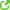 нет данныхТипотсутствуетДлина трубопроводов системы горячего водоснабжения, м0.00Год проведения последнего капитального ремонта системы горячего водоснабжения0Количество точек ввода горячей воды0Количество узлов управления поставкой горячей воды0Количество общедомовых приборов учета горячей воды0Отпуск горячей воды производитсянет данныхТипцентрализованноеДлина трубопроводов системы холодного водоснабжения, м88.20Год проведения последнего капитального ремонта системы холодного водоснабжения2010Количество точек ввода холодной воды1Количество общедомовых приборов учета холодной воды1Отпуск холодной воды производитсяпо нормативам или квартирным ПУТипцентрализованнаяДлина трубопроводов системы водоотведения, м150.00Год проведения последнего капитального ремонта системы водоотведения (канализации)2010Система электроснабженияцентрализованноеДлина сетей в местах общего пользования, м30.00Год проведения последнего капремонта системы электроснабжения0Количество точек ввода электричества1Количество общедомовых приборов учета электричества1Отпуск электричества производитсяпо нормативам или квартирным ПУВид системы газоснабженияотсутствуетДлина сетей соответствующих требованиям0.00Длина сетей не соответствующих требованиям0.00Год проведения последнего капремонта системы газоснабжения0Количество точек ввода газа0Количество общедомовых приборов учета газа0Отпуск газа производитсянет данныхОбщая степень износа 73150.00%Степень износа фундамента 73150.00%Степень износа несущих стен 73150.00%Степень износа перекрытий 73150.00%Серия, тип проектаиндивидуальныйОписание местоположенияцентр с. Алеховщина ул.АлеховщинскаяОписание местоположенияцентр с. Алеховщина ул.АлеховщинскаяИндивидуальное наименование дома2Тип жилого домаМногоквартирный домГод ввода в эксплуатацию1969Материал стенКаменные, кирпичныеТип перекрытийДеревянныеЭтажность2Количество подъездов2Количество лифтов0Общая площадь, м2 731496.70Площадь жилых помещений всего, м2 - 496.70Площадь жилых помещений всего, м2 - 496.70Площадь нежилых помещений, м254.40Площадь участка, м21000.00Площадь придомовой территории, м2600.00Инвентарный номер310Кадастровый номер участка47060808005229Количество квартир12Количество жителей42Количество лицевых счетов12Конструктивные особенности дома 731Нет данныхКонструктивные особенности дома 731Нет данныхУдельная тепловая характеристика зданияУдельная тепловая характеристика зданияКласс энергоэффективностиНет данныхДата проведения энергетического аудитаНет данныхДата начала приватизации10.09.1995Площадь фасада общая, м2429.40Площадь фасада оштукатуренная, м20.00Площадь фасада неоштукатуренная, м20.00Площадь фасада панельная, м20.00Площадь фасада, облицованная плиткой, м20.00Площадь фасада, облицованная сайдингом, м20.00Площадь фасада деревянная, м20.00Площадь утепленного фасада с отделкой декоративной штукатуркой, м20.00Площадь утепленного фасада с отделкой плиткой, м20.00Площадь утепленного фасада с отделкой сайдингом, м20.00Площадь отмостки, м269.60Площадь остекления мест общего пользования (дерево) , м24.20Площадь остекления мест общего пользования (пластик) , м20.00Площадь индивидуального остекления (дерево) , м257.60Площадь индивидуального остекления (пластик) , м20.00Площадь металлических дверных заполнений, м20.00Площадь иных дверных заполнений, м24.00Год проведения последнего капитального ремонта0Площадь кровли общая, м2529.20Площадь кровли шиферная скатная, м2529.20Площадь кровли металлическая скатная, м20.00Площадь кровли иная скатная, м20.00Площадь кровли плоская, м20.00Год проведения последнего капитального ремонта кровли0Сведения о подвалеотсутствуетПлощадь подвальных помещений (включая помещения подвала и техподполье, если оно требует ремонта) , м20.00Год проведения последнего капитального ремонта подвальных помещений0Площадь помещений общего пользования, м254.40Год проведения последнего ремонта помещений общего пользования0Количество мусоропроводов в доме0Год проведения последнего ремонта мусоропроводов0ТиппечноеКоличество элеваторных узлов системы отопления0Длина трубопроводов системы отопления, м0.00Год проведения последнего капитального ремонта системы отопления0Количество точек ввода отопления0Количество узлов управления отоплением0Количество общедомовых приборов учета отопления0ОТПУСК отопления производитсянет данныхТипотсутствуетДлина трубопроводов системы горячего водоснабжения, м0.00Год проведения последнего капитального ремонта системы горячего водоснабжения0Количество точек ввода горячей воды0Количество узлов управления поставкой горячей воды0Количество общедомовых приборов учета горячей воды0Отпуск горячей воды производитсянет данныхТипцентрализованноеДлина трубопроводов системы холодного водоснабжения, м88.20Год проведения последнего капитального ремонта системы холодного водоснабжения2010Количество точек ввода холодной воды1Количество общедомовых приборов учета холодной воды1Отпуск холодной воды производитсяпо нормативам или квартирным ПУТипцентрализованнаяДлина трубопроводов системы водоотведения, м150.00Год проведения последнего капитального ремонта системы водоотведения (канализации)2010Система электроснабженияцентрализованноеДлина сетей в местах общего пользования, м30.00Год проведения последнего капремонта системы электроснабжения0Количество точек ввода электричества1Количество общедомовых приборов учета электричества1Отпуск электричества производитсяпо нормативам или квартирным ПУВид системы газоснабженияотсутствуетДлина сетей соответствующих требованиям0.00Длина сетей не соответствующих требованиям0.00Год проведения последнего капремонта системы газоснабжения0Количество точек ввода газа0Количество общедомовых приборов учета газа0Отпуск газа производитсянет данныхПоставщик отопления 731Нет данных
Поставляется через УОПоставщик электричества 731ОАО "Петербургская сбытовая компания
ИНН: 7841322249
Поставляется через УОПоставщик газа 731Нет данных
Поставляется через УОПоставщик горячей воды 731Нет данных
Поставляется через УОПоставщик холодной воды 731ООО "Наше дело"
ИНН: 4711012667
Поставляется через УОПоставщик водоотведения 731ООО "Наше дело"
ИНН: 4711012667
Поставляется через УОТип договора управленияобслуживаемых по договору между собственниками и управляющей организациейТип договора управленияобслуживаемых по договору между собственниками и управляющей организациейДата начала обслуживания дома01.01.2014Плановая дата прекращения обслуживания дома31.12.2016Выполняемые работы 731текущий ремонт,тех.содержания ,управляющ.комп. сан.содержание найм ,утелиз.ТБО Вывоз.ТБО1 лист2 лист3 листВыполняемые работы 731текущий ремонт,тех.содержания ,управляющ.комп. сан.содержание найм ,утелиз.ТБО Вывоз.ТБО1 лист2 лист3 листВыполнение обязательств 731случаев снижения платы за ненадлежащее качество коммунальных услуг выявлено не было1 обязательства2 обязательства3 обязательства4 обязательстваВыполнение обязательств 731случаев снижения платы за ненадлежащее качество коммунальных услуг выявлено не было1 обязательства2 обязательства3 обязательства4 обязательстваПримечаниенетСтоимость услуг 731текущий ремонт 4.18руб\м2 тех.содержание 3.36руб\м2 уравляющ.комп.1.12руб.м2 найм 3.20руб.м2 утелиз.ТБО 0.82руб.м2 вывоз ТБО 1.80руб.м2стоимость услугСтоимость услуг 731текущий ремонт 4.18руб\м2 тех.содержание 3.36руб\м2 уравляющ.комп.1.12руб.м2 найм 3.20руб.м2 утелиз.ТБО 0.82руб.м2 вывоз ТБО 1.80руб.м2стоимость услугСредства ТСЖ или ЖСК 731Нет данныхСредства ТСЖ или ЖСК 731Нет данныхУсловия оказания услуг ТСЖ или ЖСК 731Нет данныхУсловия оказания услуг ТСЖ или ЖСК 731Нет данныхДоход от управления за отчетный период, тыс. руб.3.43Доход от управления общим имуществом за отчетный период, тыс. руб.0.00Расходы на управление за отчетный период, тыс. руб.3.50Задолженность собственников за услуги управления за отчетный период, тыс. руб.1.57Взыскано с собственников за услуги управления за отчетный период, тыс. руб.0.00Объем работ по ремонту за отчетный период, тыс. руб.20.00Объем работ по благоустройству за отчетный период, тыс. руб.6.00Общая степень износа 73145.00%Степень износа фундамента 73145.00%Степень износа несущих стен 73145.00%Степень износа перекрытий 73145.00%Серия, тип проектаиндивидуальныйОписание местоположениявосточная окраина с. АлеховщинаОписание местоположениявосточная окраина с. АлеховщинаИндивидуальное наименование дома26Тип жилого домаМногоквартирный домГод ввода в эксплуатацию1969Материал стенДеревянныеТип перекрытийДеревянныеЭтажность1Количество подъездов1Количество лифтов0Общая площадь, м2 73179.90Площадь жилых помещений всего, м2 - 79.90Площадь жилых помещений всего, м2 - 79.90Площадь нежилых помещений, м20.00Площадь участка, м2300.00Площадь придомовой территории, м2250.00Инвентарный номерНет данныхКадастровый номер участкаНет данныхКоличество квартир2Количество жителей4Количество лицевых счетов1Конструктивные особенности дома 731нет подвалаКонструктивные особенности дома 731нет подвалаУдельная тепловая характеристика зданияУдельная тепловая характеристика зданияКласс энергоэффективностиНет данныхДата проведения энергетического аудитаНет данныхДата начала приватизацииНет данныхПлощадь фасада общая, м260.00Площадь фасада оштукатуренная, м20.00Площадь фасада неоштукатуренная, м20.00Площадь фасада панельная, м20.00Площадь фасада, облицованная плиткой, м20.00Площадь фасада, облицованная сайдингом, м20.00Площадь фасада деревянная, м260.00Площадь утепленного фасада с отделкой декоративной штукатуркой, м20.00Площадь утепленного фасада с отделкой плиткой, м20.00Площадь утепленного фасада с отделкой сайдингом, м20.00Площадь отмостки, м20.00Площадь остекления мест общего пользования (дерево) , м20.00Площадь остекления мест общего пользования (пластик) , м20.00Площадь индивидуального остекления (дерево) , м27.20Площадь индивидуального остекления (пластик) , м20.00Площадь металлических дверных заполнений, м20.00Площадь иных дверных заполнений, м21.90Год проведения последнего капитального ремонтане проводилсяПлощадь кровли общая, м265.00Площадь кровли шиферная скатная, м265.00Площадь кровли металлическая скатная, м20.00Площадь кровли иная скатная, м20.00Площадь кровли плоская, м20.00Год проведения последнего капитального ремонта кровли1999Сведения о подвалеотсутствуетПлощадь подвальных помещений (включая помещения подвала и техподполье, если оно требует ремонта) , м20.00Год проведения последнего капитального ремонта подвальных помещений0Площадь помещений общего пользования, м20.00Год проведения последнего ремонта помещений общего пользования0Количество мусоропроводов в доме0Год проведения последнего ремонта мусоропроводовТиппечноеКоличество элеваторных узлов системы отопления0Длина трубопроводов системы отопления, м0.00Год проведения последнего капитального ремонта системы отопления0Количество точек ввода отопления0Количество узлов управления отоплением0Количество общедомовых приборов учета отопления0Отпуск отопления производитсянет данныхТипотсутствуетДлина трубопроводов системы горячего водоснабжения, м0.00Год проведения последнего капитального ремонта системы горячего водоснабжения0Количество точек ввода горячей воды0Количество узлов управления поставкой горячей воды0Количество общедомовых приборов учета горячей воды0Отпуск горячей воды производитсянет данныхТипотсутствуетДлина трубопроводов системы холодного водоснабжения, м0.00Год проведения последнего капитального ремонта системы холодного водоснабжения0Количество точек ввода холодной воды0Количество общедомовых приборов учета холодной воды0Отпуск холодной воды производитсянет данныхТипотсутствуетДлина трубопроводов системы водоотведения, м0.00Год проведения последнего капитального ремонта системы водоотведения (канализации)0Система электроснабжения                                          централизованноеДлина сетей в местах общего пользования, мНет данныхГод проведения последнего капремонта системы электроснабжения0Количество точек ввода электричества                                                                                 1Количество общедомовых приборов учета электричества0Отпуск электричества производитсяпо нормативам или квартирным ПУВид системы газоснабженияотсутствуетДлина сетей соответствующих требованиям0.00Длина сетей не соответствующих требованиям0.00Год проведения последнего капремонта системы газоснабжения0Количество точек ввода газа0Количество общедомовых приборов учета газа0Отпуск газа производитсянет данныхПоставщик отопления 731Нет данных
Поставляется через УОПоставщик электричества 731ОАО "Петербургская сбытовая компания
ИНН: 7841322249
Поставляется через УОПоставщик газа 731Нет данных
Поставляется через УОПоставщик горячей воды 731Нет данных
Поставляется через УОПоставщик холодной воды 731Нет данных
Поставляется через УОПоставщик водоотведения 731Нет данных
Поставляется через УОТип договора управленияобслуживаемых по договору между собственниками и управляющей организациейТип договора управленияобслуживаемых по договору между собственниками и управляющей организациейДата начала обслуживания дома01.01.2014Плановая дата прекращения обслуживания дома31.12.2016Выполняемые работы 731тек. ремонт, тех. содержание, управляющая компания, вывоз ТБО,утилизация ТБОВыполняемые работы 731тек. ремонт, тех. содержание, управляющая компания, вывоз ТБО,утилизация ТБОВыполнение обязательств 731снижение платы за ненадлежащее качество услуг и работ выявлено не былоВыполнение обязательств 731снижение платы за ненадлежащее качество услуг и работ выявлено не былоПримечаниенетСтоимость услуг 731тек.ремонт-3.25 руб\м2, тех содержание-2.13 руб\м2, управляющая компания-1.12 руб\м2, , утилизация ТБО-0.82 руб\м2, вывоз ТБО-1.80 руб\м2.Стоимость услуг 731тек.ремонт-3.25 руб\м2, тех содержание-2.13 руб\м2, управляющая компания-1.12 руб\м2, , утилизация ТБО-0.82 руб\м2, вывоз ТБО-1.80 руб\м2.Средства ТСЖ или ЖСК 731Нет данныхСредства ТСЖ или ЖСК 731Нет данныхУсловия оказания услуг ТСЖ или ЖСК 731Нет данныхФИНАНСЫ:Условия оказания услуг ТСЖ или ЖСК 731Нет данныхФИНАНСЫ:Доход от управления за отчетный период, тыс. руб.0.50Доход от управления общим имуществом за отчетный период, тыс. руб.0.00Расходы на управление за отчетный период, тыс. руб.0.50Задолженность собственников за услуги управления за отчетный период, тыс. руб.0.00Взыскано с собственников за услуги управления за отчетный период, тыс. руб.0.00Объем работ по ремонту за отчетный период, тыс. руб.37.40Объем работ по благоустройству за отчетный период, тыс. руб.0.00Общая степень износа 73165.00%Степень износа фундамента 73165.00%Степень износа несущих стен 73170.00%Степень износа перекрытий 73165.00%СОСТОЯНИЕ ДОМА:АВАРИЙНЫЙДата признания дома аварийным08.11.2012Номер документа35Основание признания дома аварийнымфизический износДальнейшее использованиеСносАкт признания дома аварийнымакт аварийрый
Серия, тип проектаиндивидуальныйОписание местоположенияЛодейнопольский переулокОписание местоположенияЛодейнопольский переулокИндивидуальное наименование домадом№1Тип жилого домаМногоквартирный домГод ввода в эксплуатацию1965Материал стенДеревянныеТип перекрытийДеревянныеЭтажность2Количество подъездов1Количество лифтовНет данныхОбщая площадь, м2 731326.00Площадь жилых помещений всего, м2 - 326.00Площадь жилых помещений всего, м2 - 326.00Площадь нежилых помещений, м227.30Площадь участка, м21500.00Площадь придомовой территории, м2150.00Инвентарный номер657Кадастровый номер участкаНет данныхКоличество квартир8Количество жителей10Количество лицевых счетов8Конструктивные особенности дома 731нет подвалаКонструктивные особенности дома 731нет подвалаУдельная тепловая характеристика зданияУдельная тепловая характеристика зданияКласс энергоэффективностиНет данныхДата проведения энергетического аудитаНет данныхДата начала приватизацииНет данныхПлощадь фасада общая, м2300.00Площадь фасада оштукатуренная, м20.00Площадь фасада неоштукатуренная, м20.00Площадь фасада панельная, м20.00Площадь фасада, облицованная плиткой, м20.00Площадь фасада, облицованная сайдингом, м20.00Площадь фасада деревянная, м2300.00Площадь утепленного фасада с отделкой декоративной штукатуркой, м20.00Площадь утепленного фасада с отделкой плиткой, м20.00Площадь утепленного фасада с отделкой сайдингом, м20.00Площадь отмостки, м211.70Площадь остекления мест общего пользования (дерево) , м23.00Площадь остекления мест общего пользования (пластик) , м20.00Площадь индивидуального остекления (дерево) , м234.00Площадь индивидуального остекления (пластик) , м20.00Площадь металлических дверных заполнений, м20.00Площадь иных дверных заполнений, м26.00Год проведения последнего капитального ремонтанетПлощадь кровли общая, м2292.70Площадь кровли шиферная скатная, м2292.70Площадь кровли металлическая скатная, м20.00Площадь кровли иная скатная, м20.00Площадь кровли плоская, м20.00Год проведения последнего капитального ремонта кровлине проводилсяСведения о подваленет данныхПлощадь подвальных помещений (включая помещения подвала и техподполье, если оно требует ремонта) , м20.00Год проведения последнего капитального ремонта подвальных помещенийне проводилсяПлощадь помещений общего пользования, м227.30Год проведения последнего ремонта помещений общего пользованияне проводилсяКоличество мусоропроводов в доме0Год проведения последнего ремонта мусоропроводов0ТиппечноеКоличество элеваторных узлов системы отопления0Длина трубопроводов системы отопления, м0.00Год проведения последнего капитального ремонта системы отопленияне проводилсяКоличество точек ввода отопления0Количество узлов управления отоплением0Количество общедомовых приборов учета отопления0Отпуск отопления производитсянет данныхТипнет данныхДлина трубопроводов системы горячего водоснабжения, м.00Год проведения последнего капитального ремонта системы горячего водоснабжения0Количество точек ввода горячей воды0Количество узлов управления поставкой горячей воды0Количество общедомовых приборов учета горячей воды0Отпуск горячей воды производитсянет данныхТипотсутствуетДлина трубопроводов системы холодного водоснабжения, м0.00Год проведения последнего капитального ремонта системы холодного водоснабжения0Количество точек ввода холодной воды0Количество общедомовых приборов учета холодной воды0Отпуск холодной воды производитсянет данныхТипнет данныхДлина трубопроводов системы водоотведения, м0.00Год проведения последнего капитального ремонта системы водоотведения (канализации)0Система электроснабженияцентрализованноеДлина сетей в местах общего пользования, м15.00Год проведения последнего капремонта системы электроснабженияне проводилсяКоличество точек ввода электричества1Количество общедомовых приборов учета электричества1Отпуск электричества производитсяпо показаниям общедомовых ПУВид системы газоснабженияотсутствуетДлина сетей соответствующих требованиям0.00Длина сетей не соответствующих требованиям0.00Год проведения последнего капремонта системы газоснабжения0Количество точек ввода газа0Количество общедомовых приборов учета газа0Отпуск газа производитсянет данныхПоставщик отопления 731Нет данных
Поставляется через УОПоставщик электричества 731ОАО "Петербургская сбытовая компания
ИНН: 7841322249
Поставляется через УОПоставщик газа 731Нет данных
Поставляется через УОПоставщик горячей воды 731Нет данных
Поставляется через УОПоставщик холодной воды 731Нет данных
Поставляется через УОПоставщик водоотведения 731Нет данных
Поставляется через УОТип договора управленияобслуживаемых по договору между собственниками и управляющей организациейТип договора управленияобслуживаемых по договору между собственниками и управляющей организациейДата начала обслуживания дома01.01.2014Плановая дата прекращения обслуживания дома31.12.2016Выполняемые работы 731Текущий ремонт, техническое содержание, управляющая компания,вывоз и утилизация ТБОВыполняемые работы 731Текущий ремонт, техническое содержание, управляющая компания,вывоз и утилизация ТБОВыполнение обязательств 731случаев снижения платы за коммунальные услуги не надлежащего качества не выявленоВыполнение обязательств 731случаев снижения платы за коммунальные услуги не надлежащего качества не выявленоПримечаниенетСтоимость услуг 731тек. ремонт-3.25руб\м2 тех. содержание - 2.13 руб\м2 управляющая компания - 1.12 руб\ м2 утилизация ТБО -0.82 руб\м2 вывоз ТБО - 1.80 руб\м2Стоимость услуг 731тек. ремонт-3.25руб\м2 тех. содержание - 2.13 руб\м2 управляющая компания - 1.12 руб\ м2 утилизация ТБО -0.82 руб\м2 вывоз ТБО - 1.80 руб\м2Средства ТСЖ или ЖСК 731Нет данныхСредства ТСЖ или ЖСК 731Нет данныхУсловия оказания услуг ТСЖ или ЖСК 731Нет данныхУсловия оказания услуг ТСЖ или ЖСК 731Нет данныхДоход от управления за отчетный период, тыс. руб.3.19Доход от управления общим имуществом за отчетный период, тыс. руб.0.00Расходы на управление за отчетный период, тыс. руб.3.90Задолженность собственников за услуги управления за отчетный период, тыс. руб.0.09Взыскано с собственников за услуги управления за отчетный период, тыс. руб.0.00Объем работ по ремонту за отчетный период, тыс. руб.12.00Объем работ по благоустройству за отчетный период, тыс. руб.0.00Общая степень износа 73150.00%Степень износа фундамента 73150.00%Степень износа несущих стен 73150.00%Степень износа перекрытий 73150.00%Серия, тип проектаиндивидуальныйОписание местоположенияЛодейнопольское шоссеОписание местоположенияЛодейнопольское шоссеИндивидуальное наименование домадом №6Тип жилого домаМногоквартирный домГод ввода в эксплуатацию1970Материал стенДеревянныеТип перекрытийДеревянныеЭтажность2Количество подъездов1Количество лифтов0Общая площадь, м2 731281.10Площадь жилых помещений всего, м2 - 245.30Площадь жилых помещений всего, м2 - 245.30Площадь нежилых помещений, м235.80Площадь участка, м21350.00Площадь придомовой территории, м21000.00Инвентарный номер2Кадастровый номер участка12345678Количество квартир6Количество жителей12Количество лицевых счетов6Конструктивные особенности дома 731нет подвала, печное отоплениеКонструктивные особенности дома 731нет подвала, печное отоплениеУдельная тепловая характеристика зданияУдельная тепловая характеристика зданияКласс энергоэффективностиНе присвоенДата проведения энергетического аудитаНет данныхДата начала приватизации04.05.1995Площадь фасада общая, м2245.00Площадь фасада оштукатуренная, м20.00Площадь фасада неоштукатуренная, м20.00Площадь фасада панельная, м20.00Площадь фасада, облицованная плиткой, м20.00Площадь фасада, облицованная сайдингом, м20.00Площадь фасада деревянная, м2245.00Площадь утепленного фасада с отделкой декоративной штукатуркой, м20.00Площадь утепленного фасада с отделкой плиткой, м20.00Площадь утепленного фасада с отделкой сайдингом, м20.00Площадь отмостки, м20.00Площадь остекления мест общего пользования (дерево) , м21.60Площадь остекления мест общего пользования (пластик) , м20.00Площадь индивидуального остекления (дерево) , м2108.40Площадь индивидуального остекления (пластик) , м20.00Площадь металлических дверных заполнений, м20.00Площадь иных дверных заполнений, м24.80Год проведения последнего капитального ремонтане проводилсяПлощадь кровли общая, м2176.00Площадь кровли шиферная скатная, м2176.00Площадь кровли металлическая скатная, м20.00Площадь кровли иная скатная, м20.00Площадь кровли плоская, м20.00Год проведения последнего капитального ремонта кровлине проводилсяСведения о подвалеотсутствуетПлощадь подвальных помещений (включая помещения подвала и техподполье, если оно требует ремонта) , м20.00Год проведения последнего капитального ремонта подвальных помещенийнетПлощадь помещений общего пользования, м235.80Год проведения последнего ремонта помещений общего пользованияне проводилсяКоличество мусоропроводов в доме0Год проведения последнего ремонта мусоропроводовне проводилсяТиппечноеКоличество элеваторных узлов системы отопления0Длина трубопроводов системы отопления, м0.00Год проведения последнего капитального ремонта системы отопленияне проводилсяКоличество точек ввода отопления0Количество узлов управления отоплением0Количество общедомовых приборов учета отопления0Отпуск отопления производитсянет данныхТипотсутствуетДлина трубопроводов системы горячего водоснабжения, м0.00Год проведения последнего капитального ремонта системы горячего водоснабжения0Количество точек ввода горячей воды0Количество узлов управления поставкой горячей воды0Количество общедомовых приборов учета горячей воды0Отпуск горячей воды производитсянет данныхТипотсутствуетДлина трубопроводов системы холодного водоснабжения, м0.00Год проведения последнего капитального ремонта системы холодного водоснабжения0Количество точек ввода холодной воды0Количество общедомовых приборов учета холодной воды0Отпуск холодной воды производитсянет данныхТипавтономнаяДлина трубопроводов системы водоотведения, м0.00Год проведения последнего капитального ремонта системы водоотведения (канализации)0Система электроснабженияцентрализованноеДлина сетей в местах общего пользования, м15.00Год проведения последнего капремонта системы электроснабженияне проводилсяКоличество точек ввода электричества1Количество общедомовых приборов учета электричества1Отпуск электричества производитсяпо нормативам или квартирным ПУВид системы газоснабженияотсутствуетДлина сетей соответствующих требованиям0.00Длина сетей не соответствующих требованиям0.00Год проведения последнего капремонта системы газоснабжения0Количество точек ввода газа0Количество общедомовых приборов учета газа0Отпуск газа производитсянет данныхПоставщик отопления 731Дополнительная информация: 
услуга не предоставляетсяНет данных
Поставляется через УОПоставщик электричества 731ОАО "Петербургская сбытовая компания
ИНН: 7841322249
Поставляется через УОПоставщик газа 731Дополнительная информация: 
услуга не предоставляетсяНет данных
Поставляется через УОПоставщик горячей воды 731Дополнительная информация: 
услуга не предоставляетсяНет данных
Поставляется через УОПоставщик холодной воды 731Дополнительная информация: 
услуга не предоставляетсяНет данных
Поставляется через УОПоставщик водоотведения 731Дополнительная информация: 
услуга не предоставляетсяНет данных
Поставляется через УОТип договора управленияобслуживаемых по договору между собственниками и управляющей организациейТип договора управленияобслуживаемых по договору между собственниками и управляющей организациейДата начала обслуживания дома01.02.2014Плановая дата прекращения обслуживания дома31.12.2016Выполняемые работы 731текущий ремонт, техническое содержание, управляющая компания, утилизация ТБО, вывоз ТБО1 лист2 лист3 листВыполняемые работы 731текущий ремонт, техническое содержание, управляющая компания, утилизация ТБО, вывоз ТБО1 лист2 лист3 листВыполнение обязательств 731случаев снижения платы за ненадлежащее качество коммунальных услуг выявлено не было1 обязательства4 обязательства2 обязательства3 обязательстваВыполнение обязательств 731случаев снижения платы за ненадлежащее качество коммунальных услуг выявлено не было1 обязательства4 обязательства2 обязательства3 обязательстваПримечаниенетСтоимость услуг 731тек.ремонт-3.25 руб\м2, тех содержание-2.13 руб\м2, управляющая компания1.12 руб\м2, утилизация ТБО-0.82руб\м2, вывоз ТБО-1.80 руб\м2.стоимость услугСтоимость услуг 731тек.ремонт-3.25 руб\м2, тех содержание-2.13 руб\м2, управляющая компания1.12 руб\м2, утилизация ТБО-0.82руб\м2, вывоз ТБО-1.80 руб\м2.стоимость услугСредства ТСЖ или ЖСК 731Нет данныхСредства ТСЖ или ЖСК 731Нет данныхУсловия оказания услуг ТСЖ или ЖСК 731Нет данныхУсловия оказания услуг ТСЖ или ЖСК 731Нет данныхДоход от управления за отчетный период, тыс. руб.2.26Доход от управления общим имуществом за отчетный период, тыс. руб.0.00Расходы на управление за отчетный период, тыс. руб.2.00Задолженность собственников за услуги управления за отчетный период, тыс. руб.0.21Взыскано с собственников за услуги управления за отчетный период, тыс. руб.0.00Объем работ по ремонту за отчетный период, тыс. руб.15.00Объем работ по благоустройству за отчетный период, тыс. руб.0.00Общая степень износа 73165.00%Степень износа фундамента 73165.00%Степень износа несущих стен 73165.00%Степень износа перекрытий 73165.00%СОСТОЯНИЕ ДОМА:АВАРИЙНЫЙДата признания дома аварийным24.12.2010Номер документаАкт МВК ЛодейнопольсОснование признания дома аварийнымфизический износДальнейшее использованиеАкт признания дома аварийнымСерия, тип проектаиндивидуальныйОписание местоположениялевый берег реки оятьОписание местоположениялевый берег реки оятьИндивидуальное наименование дома7Тип жилого домаМногоквартирный домГод ввода в эксплуатацию1967Материал стенДеревянныеТип перекрытийДеревянныеЭтажность2Количество подъездов1Количество лифтов0Общая площадь, м2 731259.80Площадь жилых помещений всего, м2 - 245.30Площадь жилых помещений всего, м2 - 245.30Площадь нежилых помещений, м235.80Площадь участка, м23120.00Площадь придомовой территории, м21500.00Инвентарный номер47:06:0808003:139Кадастровый номер участкаНет данныхКоличество квартир8Количество жителей11Количество лицевых счетов8Конструктивные особенности дома 731нет подвалаКонструктивные особенности дома 731нет подвалаУдельная тепловая характеристика зданияУдельная тепловая характеристика зданияКласс энергоэффективностиНет данныхДата проведения энергетического аудитаНет данныхДата начала приватизации24.06.1992Площадь фасада общая, м2Нет данныхПлощадь фасада оштукатуренная, м20.00Площадь фасада неоштукатуренная, м20.00Площадь фасада панельная, м20.00Площадь фасада, облицованная плиткой, м20.00Площадь фасада, облицованная сайдингом, м20.00Площадь фасада деревянная, м2Нет данныхПлощадь утепленного фасада с отделкой декоративной штукатуркой, м20.00Площадь утепленного фасада с отделкой плиткой, м20.00Площадь утепленного фасада с отделкой сайдингом, м20.00Площадь отмостки, м218.40Площадь остекления мест общего пользования (дерево) , м24.00Площадь остекления мест общего пользования (пластик) , м20.00Площадь индивидуального остекления (дерево) , м228.00Площадь индивидуального остекления (пластик) , м20.00Площадь металлических дверных заполнений, м20.00Площадь иных дверных заполнений, м22.60Год проведения последнего капитального ремонтане проводилсяПлощадь кровли общая, м2231.84Площадь кровли шиферная скатная, м2231.84Площадь кровли металлическая скатная, м20.00Площадь кровли иная скатная, м20.00Площадь кровли плоская, м20.00Год проведения последнего капитального ремонта кровлине проводилсяСведения о подвалеотсутствуетПлощадь подвальных помещений (включая помещения подвала и техподполье, если оно требует ремонта) , м20.00Год проведения последнего капитального ремонта подвальных помещений0Площадь помещений общего пользования, м235.80Год проведения последнего ремонта помещений общего пользования0Количество мусоропроводов в доме0Год проведения последнего ремонта мусоропроводов0ТиппечноеКоличество элеваторных узлов системы отопления0Длина трубопроводов системы отопления, м0.00Год проведения последнего капитального ремонта системы отопления0Количество точек ввода отопления0Количество узлов управления отоплением0Количество общедомовых приборов учета отопления0Отпуск отопления производитсянет данныхТипотсутствуетДлина трубопроводов системы горячего водоснабжения, м0.00Год проведения последнего капитального ремонта системы горячего водоснабжения0Количество точек ввода горячей воды0Количество узлов управления поставкой горячей воды0Количество общедомовых приборов учета горячей воды0Отпуск горячей воды производитсянет данныхТипНет данныхДлина трубопроводов системы холодного водоснабжения, мНет данныхГод проведения последнего капитального ремонта системы холодного водоснабженияНет данныхКоличество точек ввода холодной водыНет данныхКоличество общедомовых приборов учета холодной водыНет данныхОтпуск холодной воды производитсяНет данныхТипотсутствуетДлина трубопроводов системы водоотведения, м0.00Год проведения последнего капитального ремонта системы водоотведения (канализации)0Система электроснабженияцентрализованноеДлина сетей в местах общего пользования, м30.00Год проведения последнего капремонта системы электроснабжения0Количество точек ввода электричества1Количество общедомовых приборов учета электричества1Отпуск электричества производитсяпо нормативам или квартирным ПУВид системы газоснабженияотсутствуетДлина сетей соответствующих требованиям0.00Длина сетей не соответствующих требованиям0.00Год проведения последнего капремонта системы газоснабжения0Количество точек ввода газа0Количество общедомовых приборов учета газа0Отпуск газа производитсянет данныхПоставщик отопления 731Нет данных
Поставляется через УОПоставщик электричества 731ОАО "Петербургская сбытовая компания
ИНН: 7841322249
Поставляется через УОПоставщик газа 731Нет данных
Поставляется через УОПоставщик горячей воды 731Нет данных
Поставляется через УОПоставщик холодной воды 731Нет данных
Поставляется через УОПоставщик водоотведения 731Нет данных
Поставляется через УОТип договора управленияобслуживаемых по договору между собственниками и управляющей организациейТип договора управленияобслуживаемых по договору между собственниками и управляющей организациейДата начала обслуживания дома01.01.2014Плановая дата прекращения обслуживания дома31.12.2016Выполняемые работы 731тек.ремонт, тех. содержание, управляющая компания, утилизация ТБО, вывоз ТБОВыполняемые работы 731тек.ремонт, тех. содержание, управляющая компания, утилизация ТБО, вывоз ТБОВыполнение обязательств 731случаев снижения платы за нарушение качества услуг выявлено не былоВыполнение обязательств 731случаев снижения платы за нарушение качества услуг выявлено не былоПримечаниенетСтоимость услуг 731тек.ремонт-3.25 руб\м2, тех. содержание-2.13 руб\м2, управляющая компания-1.12 руб\м2, утилизация ТБО-0.82 руб\м2, вывоз ТБО-1.80 руб\м2Стоимость услуг 731тек.ремонт-3.25 руб\м2, тех. содержание-2.13 руб\м2, управляющая компания-1.12 руб\м2, утилизация ТБО-0.82 руб\м2, вывоз ТБО-1.80 руб\м2Средства ТСЖ или ЖСК 731Нет данныхСредства ТСЖ или ЖСК 731Нет данныхУсловия оказания услуг ТСЖ или ЖСК 731Нет данныхУсловия оказания услуг ТСЖ или ЖСК 731Нет данныхДоход от управления за отчетный период, тыс. руб.1118.00Доход от управления общим имуществом за отчетный период, тыс. руб.0.00Расходы на управление за отчетный период, тыс. руб.1120.00Задолженность собственников за услуги управления за отчетный период, тыс. руб.1024.00Взыскано с собственников за услуги управления за отчетный период, тыс. руб.0.00Объем работ по ремонту за отчетный период, тыс. руб.Нет данныхОбъем работ по благоустройству за отчетный период, тыс. руб.Нет данныхОбщая степень износа 73165.00%Степень износа фундамента 73165.00%Степень износа несущих стен 73165.00%Степень износа перекрытий 73165.00%СОСТОЯНИЕ ДОМА:АВАРИЙНЫЙДата признания дома аварийным24.12.2010Номер документаАкт МВК ЛодейнопольсОснование признания дома аварийнымфизический износДальнейшее использованиеАкт признания дома аварийнымСерия, тип проектаиндивидуальныйОписание местоположениялевый берег р. ОятьОписание местоположениялевый берег р. ОятьИндивидуальное наименование дома13Тип жилого домаМногоквартирный домГод ввода в эксплуатацию1967Материал стенДеревянныеТип перекрытийДеревянныеЭтажность2Количество подъездов1Количество лифтовНет данныхОбщая площадь, м2 731191.10Площадь жилых помещений всего, м2 - 81.60Площадь жилых помещений всего, м2 - 81.60Площадь нежилых помещений, м230.70Площадь участка, м21510.00Площадь придомовой территории, м21110.00Инвентарный номер29Кадастровый номер участка47:06:0808006:114Количество квартир8Количество жителей10Количество лицевых счетов8Конструктивные особенности дома 731нет подвалаКонструктивные особенности дома 731нет подвалаУдельная тепловая характеристика зданияУдельная тепловая характеристика зданияКласс энергоэффективностиНет данныхДата проведения энергетического аудитаНет данныхДата начала приватизацииНет данныхПлощадь фасада общая, м2214.16Площадь фасада оштукатуренная, м20.00Площадь фасада неоштукатуренная, м20.00Площадь фасада панельная, м20.00Площадь фасада, облицованная плиткой, м20.00Площадь фасада, облицованная сайдингом, м20.00Площадь фасада деревянная, м2214.16Площадь утепленного фасада с отделкой декоративной штукатуркой, м20.00Площадь утепленного фасада с отделкой плиткой, м20.00Площадь утепленного фасада с отделкой сайдингом, м20.00Площадь отмостки, м20.00Площадь остекления мест общего пользования (дерево) , м22.60Площадь остекления мест общего пользования (пластик) , м20.00Площадь индивидуального остекления (дерево) , м233.60Площадь индивидуального остекления (пластик) , м20.00Площадь металлических дверных заполнений, м20.00Площадь иных дверных заполнений, м22.40Год проведения последнего капитального ремонтане проводилсяПлощадь кровли общая, м2166.65Площадь кровли шиферная скатная, м2166.65Площадь кровли металлическая скатная, м20.00Площадь кровли иная скатная, м20.00Площадь кровли плоская, м20.00Год проведения последнего капитального ремонта кровлине проводилсяСведения о подвалеотсутствуетПлощадь подвальных помещений (включая помещения подвала и техподполье, если оно требует ремонта) , м20.00Год проведения последнего капитального ремонта подвальных помещений0Площадь помещений общего пользования, м230.70Год проведения последнего ремонта помещений общего пользования0Количество мусоропроводов в доме0Год проведения последнего ремонта мусоропроводов0ТиппечноеКоличество элеваторных узлов системы отопления0Длина трубопроводов системы отопления, м0.00Год проведения последнего капитального ремонта системы отопления0Количество точек ввода отопления0Количество узлов управления отоплением0Количество общедомовых приборов учета отопления0Отпуск отопления производитсянет данныхТипотсутствуетДлина трубопроводов системы горячего водоснабжения, м0.00Год проведения последнего капитального ремонта системы горячего водоснабжения0Количество точек ввода горячей воды0Количество узлов управления поставкой горячей воды0Количество общедомовых приборов учета горячей воды0Отпуск горячей воды производитсяНет данныхТипотсутствуетДлина трубопроводов системы холодного водоснабжения, м0.00Год проведения последнего капитального ремонта системы холодного водоснабжения0Количество точек ввода холодной воды0Количество общедомовых приборов учета холодной воды0Отпуск холодной воды производитсяНет данныхТипотсутствуетДлина трубопроводов системы водоотведения, м0.00Год проведения последнего капитального ремонта системы водоотведения (канализации)0Система электроснабженияцентрализованноеДлина сетей в местах общего пользования, м17.00Год проведения последнего капремонта системы электроснабженияне проводилсяКоличество точек ввода электричества1Количество общедомовых приборов учета электричества1Отпуск электричества производитсяпо нормативам или квартирным ПУВид системы газоснабженияотсутствуетДлина сетей соответствующих требованиям0.00Длина сетей не соответствующих требованиям0.00Год проведения последнего капремонта системы газоснабжения0Количество точек ввода газа0Количество общедомовых приборов учета газа0Отпуск газа производитсяНет данныхТиппечноеКоличество элеваторных узлов системы отопления0Длина трубопроводов системы отопления, м0.00Год проведения последнего капитального ремонта системы отопления0Количество точек ввода отопления0Количество узлов управления отоплением0Количество общедомовых приборов учета отопления0Отпуск отопления производитсянет данныхТипотсутствуетДлина трубопроводов системы горячего водоснабжения, м0.00Год проведения последнего капитального ремонта системы горячего водоснабжения0Количество точек ввода горячей воды0Количество узлов управления поставкой горячей воды0Количество общедомовых приборов учета горячей воды0Отпуск горячей воды производитсяНет данныхТипотсутствуетДлина трубопроводов системы холодного водоснабжения, м0.00Год проведения последнего капитального ремонта системы холодного водоснабжения0Количество точек ввода холодной воды0Количество общедомовых приборов учета холодной воды0Отпуск холодной воды производитсяНет данныхТипотсутствуетДлина трубопроводов системы водоотведения, м0.00Год проведения последнего капитального ремонта системы водоотведения (канализации)0Система электроснабженияцентрализованноеДлина сетей в местах общего пользования, м17.00Год проведения последнего капремонта системы электроснабженияне проводилсяКоличество точек ввода электричества1Количество общедомовых приборов учета электричества1Отпуск электричества производитсяпо нормативам или квартирным ПУПоставщик отопления 731Нет данных
Поставляется через УОПоставщик электричества 731ОАО "Петербургская сбытовая компания
ИНН: 7841322249
Поставляется через УОПоставщик газа 731Нет данных
Поставляется через УОПоставщик горячей воды 731Нет данных
Поставляется через УОПоставщик холодной воды 731Нет данных
Поставляется через УОПоставщик водоотведения 731Нет данных
Поставляется через УОТип договора управленияобслуживаемых по договору между собственниками и управляющей организациейТип договора управленияобслуживаемых по договору между собственниками и управляющей организациейДата начала обслуживания дома01.01.2014Плановая дата прекращения обслуживания дома31.12.2016Выполняемые работы 731Текущий ремонт, техническое содержание, управляющая компания,вывоз и утилизация ТБОВыполняемые работы 731Текущий ремонт, техническое содержание, управляющая компания,вывоз и утилизация ТБОВыполнение обязательств 731случаев снижения платы за ненадлежащее качество услуг и работ не выявленоВыполнение обязательств 731случаев снижения платы за ненадлежащее качество услуг и работ не выявленоПримечаниенетСтоимость услуг 731Текущий ремонт-3.25 руб\м2 , техническое содержание-2.13 руб\м2, управляющая компания- 1.12руб\м2,вывоз ТБО-1.80руб\м2 утилизация ТБО-0.82руб\м2Стоимость услуг 731Текущий ремонт-3.25 руб\м2 , техническое содержание-2.13 руб\м2, управляющая компания- 1.12руб\м2,вывоз ТБО-1.80руб\м2 утилизация ТБО-0.82руб\м2Средства ТСЖ или ЖСК 731Нет данныхСредства ТСЖ или ЖСК 731Нет данныхУсловия оказания услуг ТСЖ или ЖСК 731Нет данныхУсловия оказания услуг ТСЖ или ЖСК 731Нет данныхДоход от управления за отчетный период, тыс. руб.0.64Доход от управления общим имуществом за отчетный период, тыс. руб.0.00Расходы на управление за отчетный период, тыс. руб.0.64Задолженность собственников за услуги управления за отчетный период, тыс. руб.0.37Взыскано с собственников за услуги управления за отчетный период, тыс. руб.0.00Объем работ по ремонту за отчетный период, тыс. руб.3.00Объем работ по благоустройству за отчетный период, тыс. руб.0.00Общая степень износа 73170.00%Степень износа фундамента 73170.00%Степень износа несущих стен 73170.00%Степень износа перекрытий 73170.00%СОСТОЯНИЕ ДОМА:АВАРИЙНЫЙДата признания дома аварийным22.12.2011Номер документаАкт МВК ЛодейнопольсОснование признания дома аварийнымфизический износДальнейшее использованиеАкт признания дома аварийнымСерия, тип проектаиндивидуальныйОписание местоположенияцентр с. АлеховщинаОписание местоположенияцентр с. АлеховщинаИндивидуальное наименование дома21Тип жилого домаМногоквартирный домГод ввода в эксплуатацию1970Материал стенДеревянныеТип перекрытийДеревянныеЭтажность2Количество подъездов1Количество лифтовНет данныхОбщая площадь, м2 731233.30Площадь жилых помещений всего, м2 - 177.10Площадь жилых помещений всего, м2 - 177.10Площадь нежилых помещений, м256.22Площадь участка, м21670.00Площадь придомовой территории, м2670.00Инвентарный номер22Кадастровый номер участка47:06:0808007:2Количество квартир4Количество жителей8Количество лицевых счетов4Конструктивные особенности дома 731нет подвалаКонструктивные особенности дома 731нет подвалаУдельная тепловая характеристика зданияУдельная тепловая характеристика зданияКласс энергоэффективностиНет данныхДата проведения энергетического аудитаНет данныхДата начала приватизацииНет данныхПлощадь фасада общая, м2135.00Площадь фасада оштукатуренная, м20.00Площадь фасада неоштукатуренная, м20.00Площадь фасада панельная, м20.00Площадь фасада, облицованная плиткой, м20.00Площадь фасада, облицованная сайдингом, м20.00Площадь фасада деревянная, м2135.00Площадь утепленного фасада с отделкой декоративной штукатуркой, м20.00Площадь утепленного фасада с отделкой плиткой, м20.00Площадь утепленного фасада с отделкой сайдингом, м20.00Площадь отмостки, м20.00Площадь остекления мест общего пользования (дерево) , м23.00Площадь остекления мест общего пользования (пластик) , м20.00Площадь индивидуального остекления (дерево) , м239.20Площадь индивидуального остекления (пластик) , м20.00Площадь металлических дверных заполнений, м20.00Площадь иных дверных заполнений, м24.00Год проведения последнего капитального ремонта0Площадь кровли общая, м2160.00Площадь кровли шиферная скатная, м2160.00Площадь кровли металлическая скатная, м20.00Площадь кровли иная скатная, м20.00Площадь кровли плоская, м20.00Год проведения последнего капитального ремонта кровли0Сведения о подвалеотсутствуетПлощадь подвальных помещений (включая помещения подвала и техподполье, если оно требует ремонта) , м20.00Год проведения последнего капитального ремонта подвальных помещений0Площадь помещений общего пользования, м256.20Год проведения последнего ремонта помещений общего пользования0Количество мусоропроводов в доме0Год проведения последнего ремонта мусоропроводов0ТиппечноеКоличество элеваторных узлов системы отопления0Длина трубопроводов системы отопления, м0.00Год проведения последнего капитального ремонта системы отопления0Количество точек ввода отопления0Количество узлов управления отоплением0Количество общедомовых приборов учета отопления0Отпуск отопления производитсяНет данныхТипотсутствуетДлина трубопроводов системы горячего водоснабжения, м0.00Год проведения последнего капитального ремонта системы горячего водоснабжения0Количество точек ввода горячей воды0Количество узлов управления поставкой горячей воды0Количество общедомовых приборов учета горячей воды0Отпуск горячей воды производитсяНет данныхТипотсутствуетДлина трубопроводов системы холодного водоснабжения, м0.00Год проведения последнего капитального ремонта системы холодного водоснабжения0Количество точек ввода холодной воды0Количество общедомовых приборов учета холодной воды0Отпуск холодной воды производитсяНет данныхТипотсутствуетДлина трубопроводов системы водоотведения, м0.00Год проведения последнего капитального ремонта системы водоотведения (канализации)0Система электроснабженияцентрализованноеДлина сетей в местах общего пользования, м10.00Год проведения последнего капремонта системы электроснабженияне проводилсяКоличество точек ввода электричества1Количество общедомовых приборов учета электричества1Отпуск электричества производитсяпо показаниям общедомовых ПУВид системы газоснабженияотсутствуетДлина сетей соответствующих требованиям0.00Длина сетей не соответствующих требованиям0.00Год проведения последнего капремонта системы газоснабжения0Количество точек ввода газа0Количество общедомовых приборов учета газа0Отпуск газа производитсяНет данныхПоставщик отопления 731Нет данных
Поставляется через УОПоставщик электричества 731ОАО "Петербургская сбытовая компания
ИНН: 7841322249
Поставляется через УОПоставщик газа 731Нет данных
Поставляется через УОПоставщик горячей воды 731Нет данных
Поставляется через УОПоставщик холодной воды 731Нет данных
Поставляется через УОПоставщик водоотведения 731Нет данных
Поставляется через УОТип договора управленияобслуживаемых по договору между собственниками и управляющей организациейТип договора управленияобслуживаемых по договору между собственниками и управляющей организациейДата начала обслуживания дома01.01.2014Плановая дата прекращения обслуживания дома31.12.2016Выполняемые работы 731Текущий ремонт, техническое содержание, управляющая компания,вывоз и утилизация ТБОВыполняемые работы 731Текущий ремонт, техническое содержание, управляющая компания,вывоз и утилизация ТБОВыполнение обязательств 731случаев снижения платы за ненадлежащее качество услуг не выявленоВыполнение обязательств 731случаев снижения платы за ненадлежащее качество услуг не выявленоПримечаниенетСтоимость услуг 731Текущий ремонт-3.25 руб\м2, техническое содержание-2.ё3 руб\м2, управляющая компания-1.12 руб\м2,вывоз ТБО-1.80руб\м2 утилизация ТБО-0.82 руб\м2Стоимость услуг 731Текущий ремонт-3.25 руб\м2, техническое содержание-2.ё3 руб\м2, управляющая компания-1.12 руб\м2,вывоз ТБО-1.80руб\м2 утилизация ТБО-0.82 руб\м2Средства ТСЖ или ЖСК 731Нет данныхСредства ТСЖ или ЖСК 731Нет данныхУсловия оказания услуг ТСЖ или ЖСК 731Нет данныхУсловия оказания услуг ТСЖ или ЖСК 731Нет данныхДоход от управления за отчетный период, тыс. руб.1.67Доход от управления общим имуществом за отчетный период, тыс. руб.0.00Расходы на управление за отчетный период, тыс. руб.1.67Задолженность собственников за услуги управления за отчетный период, тыс. руб.0.12Взыскано с собственников за услуги управления за отчетный период, тыс. руб.0.00Объем работ по ремонту за отчетный период, тыс. руб.8.00Объем работ по благоустройству за отчетный период, тыс. руб.0.00Общая степень износа 73135.00%Степень износа фундамента 73135.00%Степень износа несущих стен 73135.00%Степень износа перекрытий 73135.00%Серия, тип проектатиповойОписание местоположенияцентр с. АлеховщинаОписание местоположенияцентр с. АлеховщинаИндивидуальное наименование дома25Тип жилого домаМногоквартирный домГод ввода в эксплуатацию1992Материал стенПанельныеТип перекрытийЖелезобетонныеЭтажность3Количество подъездов4Количество лифтов0Общая площадь, м2 7312 673.50Площадь жилых помещений всего, м2 - 1696.20Площадь жилых помещений всего, м2 - 1696.20Площадь нежилых помещений, м2977.30Площадь участка, м21600.00Площадь придомовой территории, м2776.00Инвентарный номер489Кадастровый номер участка470608080070139Количество квартир36Количество жителей94Количество лицевых счетов36Конструктивные особенности дома 731трехэтажный, центральное отопление, центральное водоснабжение и водоотведение, газоснабжение,установлены ОДПУ на электроэнергию, отсутствие тех. возможности установки ОДПУ на теплолснабжение и газоснабжениеКонструктивные особенности дома 731трехэтажный, центральное отопление, центральное водоснабжение и водоотведение, газоснабжение,установлены ОДПУ на электроэнергию, отсутствие тех. возможности установки ОДПУ на теплолснабжение и газоснабжениеУдельная тепловая характеристика зданияУдельная тепловая характеристика зданияКласс энергоэффективностиНет данныхДата проведения энергетического аудитаНет данныхДата начала приватизации17.12.1992Площадь фасада общая, м21460.60Площадь фасада оштукатуренная, м20.00Площадь фасада неоштукатуренная, м20.00Площадь фасада панельная, м20.00Площадь фасада, облицованная плиткой, м21460.60Площадь фасада, облицованная сайдингом, м20.00Площадь фасада деревянная, м20.00Площадь утепленного фасада с отделкой декоративной штукатуркой, м20.00Площадь утепленного фасада с отделкой плиткой, м20.00Площадь утепленного фасада с отделкой сайдингом, м20.00Площадь отмостки, м282.40Площадь остекления мест общего пользования (дерево) , м28.00Площадь остекления мест общего пользования (пластик) , м20.00Площадь индивидуального остекления (дерево) , м289.20Площадь индивидуального остекления (пластик) , м2120.80Площадь металлических дверных заполнений, м20.00Площадь иных дверных заполнений, м228.80Год проведения последнего капитального ремонтане проводилсяПлощадь кровли общая, м2850.00Площадь кровли шиферная скатная, м20.00Площадь кровли металлическая скатная, м20.00Площадь кровли иная скатная, м20.00Площадь кровли плоская, м2850.00Год проведения последнего капитального ремонта кровлине проводилсяСведения о подвалеэксплуатируемыйПлощадь подвальных помещений (включая помещения подвала и техподполье, если оно требует ремонта) , м2783.90Год проведения последнего капитального ремонта подвальных помещенийне проводилсяПлощадь помещений общего пользования, м2933.80Год проведения последнего ремонта помещений общего пользованияне проводилсяКоличество мусоропроводов в доме0Год проведения последнего ремонта мусоропроводовНет данныхТипцентральноеКоличество элеваторных узлов системы отопления0Длина трубопроводов системы отопления, м310.00Год проведения последнего капитального ремонта системы отопленияне проводилсяКоличество точек ввода отопления1Количество узлов управления отоплением0Количество общедомовых приборов учета отопления1Отпуск отопления производитсяпо нормативам или квартирным ПУТипотсутствуетДлина трубопроводов системы горячего водоснабжения, м0.00Год проведения последнего капитального ремонта системы горячего водоснабжения0Количество точек ввода горячей воды0Количество узлов управления поставкой горячей воды0Количество общедомовых приборов учета горячей воды0Отпуск горячей воды производитсянет данныхТипцентрализованноеДлина трубопроводов системы холодного водоснабжения, м69.00Год проведения последнего капитального ремонта системы холодного водоснабженияне проводилсяКоличество точек ввода холодной воды1Количество общедомовых приборов учета холодной воды1Отпуск холодной воды производитсяпо нормативам или квартирным ПУТипцентрализованнаяДлина трубопроводов системы водоотведения, м69.00Год проведения последнего капитального ремонта системы водоотведения (канализации)не проводилсяСистема электроснабженияцентрализованноеДлина сетей в местах общего пользования, м130.00Год проведения последнего капремонта системы электроснабженияне проводилсяКоличество точек ввода электричества1Количество общедомовых приборов учета электричества1Отпуск электричества производитсяпо нормативам или квартирным ПУВид системы газоснабженияцентрализованноеДлина сетей соответствующих требованиям150.00Длина сетей не соответствующих требованиям0.00Год проведения последнего капремонта системы газоснабженияне проводилсяКоличество точек ввода газа1Количество общедомовых приборов учета газа0Отпуск газа производитсяпо нормативам или квартирным ПУПоставщик отопления 731Дополнительная информация: 
нетЛенинградская областная тепло-энергетическая компаия
ИНН: 4716028445
Поставляется через УОПоставщик электричества 731Дополнительная информация: 
нетОАО "Петербургская сбытовая компания
ИНН: 7841322249
Поставляется через УОПоставщик газа 731Дополнительная информация: 
нетЛОГазинвест
ИНН: 4720025630
Поставляется через УОПоставщик горячей воды 731Нет данных
Поставляется через УОПоставщик холодной воды 731Дополнительная информация: 
нетООО "Наше дело"
ИНН: 4711012667
Поставляется через УОПоставщик водоотведения 731Дополнительная информация: 
нетООО "Наше дело"
ИНН: 4711012667
Поставляется через УОТип договора управленияобслуживаемых по договору между собственниками и управляющей организациейТип договора управленияобслуживаемых по договору между собственниками и управляющей организациейДата начала обслуживания дома01.01.2014Плановая дата прекращения обслуживания дома31.12.2016Выполняемые работы 731санитарное и техническое содержание, вывоз мусора и утилизация ТБО, обслуживание газового хозяйства,управляющая компания, обслуживание сетей, текущий ремонт3 лист2 лист1 листВыполняемые работы 731санитарное и техническое содержание, вывоз мусора и утилизация ТБО, обслуживание газового хозяйства,управляющая компания, обслуживание сетей, текущий ремонт3 лист2 лист1 листВыполнение обязательств 731случаев снижения платы за нарушение качества услуг зафиксировано не было2 обязательства3 обязательства4 обязательства1 обязательстваВыполнение обязательств 731случаев снижения платы за нарушение качества услуг зафиксировано не было2 обязательства3 обязательства4 обязательства1 обязательстваПримечаниенетСтоимость услуг 731управляющая компания-1.12 руб\м2 санитарное содержание - 3.95 руб\м2 отопление - 35.75 руб\м2 техническое содержание - 2.9 руб\м2 вывоз мусора -1.8\ м2 утилизация ТБО - 0.82 \м2 внутридомовое обслуживание тепловых сетей - 1.1 \м2 найм - 5.55 руб.\м2 обслуживание газового хозяйства - 0.14 руб\м2стоимость услугСтоимость услуг 731управляющая компания-1.12 руб\м2 санитарное содержание - 3.95 руб\м2 отопление - 35.75 руб\м2 техническое содержание - 2.9 руб\м2 вывоз мусора -1.8\ м2 утилизация ТБО - 0.82 \м2 внутридомовое обслуживание тепловых сетей - 1.1 \м2 найм - 5.55 руб.\м2 обслуживание газового хозяйства - 0.14 руб\м2стоимость услугСредства ТСЖ или ЖСК 731нетСредства ТСЖ или ЖСК 731нетУсловия оказания услуг ТСЖ или ЖСК 731нетУсловия оказания услуг ТСЖ или ЖСК 731нетДоход от управления за отчетный период, тыс. руб.16.96Доход от управления общим имуществом за отчетный период, тыс. руб.0.00Расходы на управление за отчетный период, тыс. руб.17.50Задолженность собственников за услуги управления за отчетный период, тыс. руб.0.14Взыскано с собственников за услуги управления за отчетный период, тыс. руб.0.00Объем работ по ремонту за отчетный период, тыс. руб.160.00Объем работ по благоустройству за отчетный период, тыс. руб.30.00Общая степень износа 7315.00%Степень износа фундамента 7315.00%Степень износа несущих стен 7315.00%Степень износа перекрытий 7315.00%Серия, тип проектапроект шифр 05-2010 ООО Архитектурная строительная Компания "ПРОЕКТ Сервис"Описание местоположенияцентр с. АлеховщинаОписание местоположенияцентр с. АлеховщинаИндивидуальное наименование дома25аТип жилого домаМногоквартирный домГод ввода в эксплуатацию2010Материал стенМонолитныеТип перекрытийЖелезобетонныеЭтажность3Количество подъездов3Количество лифтов0Общая площадь, м2 7311 899.00Площадь жилых помещений всего, м2 - 1712.40Площадь жилых помещений всего, м2 - 1712.40Площадь нежилых помещений, м2586.40Площадь участка, м22850.00Площадь придомовой территории, м22057.00Инвентарный номер1125Кадастровый номер участкаНет данныхКоличество квартир39Количество жителей40Количество лицевых счетов39Конструктивные особенности дома 731трехэтажный, центральное водоснабжение, водоотведение, газоснабжение,отопление, ОДПУ электроснабжение.Конструктивные особенности дома 731трехэтажный, центральное водоснабжение, водоотведение, газоснабжение,отопление, ОДПУ электроснабжение.Удельная тепловая характеристика зданияУдельная тепловая характеристика зданияКласс энергоэффективностиНет данныхДата проведения энергетического аудитаНет данныхДата начала приватизацииНет данныхПлощадь фасада общая, м21414.00Площадь фасада оштукатуренная, м20.00Площадь фасада неоштукатуренная, м20.00Площадь фасада панельная, м21414.00Площадь фасада, облицованная плиткой, м20.00Площадь фасада, облицованная сайдингом, м20.00Площадь фасада деревянная, м20.00Площадь утепленного фасада с отделкой декоративной штукатуркой, м20.00Площадь утепленного фасада с отделкой плиткой, м20.00Площадь утепленного фасада с отделкой сайдингом, м20.00Площадь отмостки, м288.80Площадь остекления мест общего пользования (дерево) , м20.00Площадь остекления мест общего пользования (пластик) , м26.30Площадь индивидуального остекления (дерево) , м20.00Площадь индивидуального остекления (пластик) , м2250.00Площадь металлических дверных заполнений, м218.00Площадь иных дверных заполнений, м20.00Год проведения последнего капитального ремонта0Площадь кровли общая, м2981.83Площадь кровли шиферная скатная, м20.00Площадь кровли металлическая скатная, м2981.83Площадь кровли иная скатная, м20.00Площадь кровли плоская, м20.00Год проведения последнего капитального ремонта кровлине проводилсяСведения о подвалеэксплуатируемыйПлощадь подвальных помещений (включая помещения подвала и техподполье, если оно требует ремонта) , м2598.00Год проведения последнего капитального ремонта подвальных помещений0Площадь помещений общего пользования, м2186.60Год проведения последнего ремонта помещений общего пользования0Количество мусоропроводов в доме0Год проведения последнего ремонта мусоропроводов0ТипцентральноеКоличество элеваторных узлов системы отопления0Длина трубопроводов системы отопления, м250.00Год проведения последнего капитального ремонта системы отопления0Количество точек ввода отопления1Количество узлов управления отоплением1Количество общедомовых приборов учета отопления0Отпуск отопления производитсяНет данныхТипотсутствуетДлина трубопроводов системы горячего водоснабжения, м0.00Год проведения последнего капитального ремонта системы горячего водоснабжения0Количество точек ввода горячей воды0Количество узлов управления поставкой горячей воды0Количество общедомовых приборов учета горячей воды0Отпуск горячей воды производитсянет данныхТипцентрализованноеДлина трубопроводов системы холодного водоснабжения, м120.00Год проведения последнего капитального ремонта системы холодного водоснабжения0Количество точек ввода холодной воды1Количество общедомовых приборов учета холодной воды2Отпуск холодной воды производитсяпо нормативам или квартирным ПУТипцентрализованнаяДлина трубопроводов системы водоотведения, м220.00Год проведения последнего капитального ремонта системы водоотведения (канализации)0Система электроснабженияцентрализованноеДлина сетей в местах общего пользования, м32.00Год проведения последнего капремонта системы электроснабжения0Количество точек ввода электричества1Количество общедомовых приборов учета электричества1Отпуск электричества производитсяНет данныхВид системы газоснабженияотсутствуетДлина сетей соответствующих требованиям0.00Длина сетей не соответствующих требованиям0.00Год проведения последнего капремонта системы газоснабжения0Количество точек ввода газа0Количество общедомовых приборов учета газаНет данныхОтпуск газа производитсяНет данныхПоставщик отопления 731Нет данных
Поставляется через УОПоставщик электричества 731ОАО "Петербургская сбытовая компания
ИНН: 7841322249
Поставляется через УОПоставщик газа 731Нет данных
Поставляется через УОПоставщик горячей воды 731Нет данных
Поставляется через УОПоставщик холодной воды 731ООО "Наше дело"
ИНН: 4711012667
Поставляется через УОПоставщик водоотведения 731ООО "Наше дело"
ИНН: 4711012667
Поставляется через УОТип договора управленияобслуживаемых по договору между собственниками и управляющей организациейТип договора управленияобслуживаемых по договору между собственниками и управляющей организациейДата начала обслуживания дома01.01.2014Плановая дата прекращения обслуживания дома31.12.2016Выполняемые работы 731текущий ремонт, тех. содержание, управляющая компания, обслуживание газового хозяйства, обслуживание сетей, санитарное содержание, утилизация ТБО, вывоз ТБО3 лист1 лист2 листВыполняемые работы 731текущий ремонт, тех. содержание, управляющая компания, обслуживание газового хозяйства, обслуживание сетей, санитарное содержание, утилизация ТБО, вывоз ТБО3 лист1 лист2 листВыполнение обязательств 731случаев снижения платы за ненадлежащее качество коммунальных услуг нет1 обязательства3 обязательства4 обязательства2 обязательстваВыполнение обязательств 731случаев снижения платы за ненадлежащее качество коммунальных услуг нет1 обязательства3 обязательства4 обязательства2 обязательстваПримечаниенетСтоимость услуг 731управляющая компания-1.12 руб\м2 санитарное содержание - 3.95 руб\м2 отопление - 35.75 руб\м2 техническое содержание - 2.9 руб\м2 вывоз мусора -1.8\ м2 утилизация ТБО - 0.82 \м2 внутридомовое обслуживание тепловых сетей - 1.1 \м2 найм - 5.55 руб.\м2 обслуживание газового хозяйства - 0.14 руб\м2стоимость услугСтоимость услуг 731управляющая компания-1.12 руб\м2 санитарное содержание - 3.95 руб\м2 отопление - 35.75 руб\м2 техническое содержание - 2.9 руб\м2 вывоз мусора -1.8\ м2 утилизация ТБО - 0.82 \м2 внутридомовое обслуживание тепловых сетей - 1.1 \м2 найм - 5.55 руб.\м2 обслуживание газового хозяйства - 0.14 руб\м2стоимость услугСредства ТСЖ или ЖСК 731Нет данныхСредства ТСЖ или ЖСК 731Нет данныхУсловия оказания услуг ТСЖ или ЖСК 731Нет данныхУсловия оказания услуг ТСЖ или ЖСК 731Нет данныхДоход от управления за отчетный период, тыс. руб.16.05Доход от управления общим имуществом за отчетный период, тыс. руб.0.00Расходы на управление за отчетный период, тыс. руб.17.05Задолженность собственников за услуги управления за отчетный период, тыс. руб.1.33Взыскано с собственников за услуги управления за отчетный период, тыс. руб.0.00Объем работ по ремонту за отчетный период, тыс. руб.100.00Объем работ по благоустройству за отчетный период, тыс. руб.30.00Общая степень износа 731Нет данныхСтепень износа фундамента 73130.00%Степень износа несущих стен 73130.00%Степень износа перекрытий 73130.00%Серия, тип проектатиповойОписание местоположенияцентр с. АлеховщинаОписание местоположенияцентр с. АлеховщинаИндивидуальное наименование дома26Тип жилого домаМногоквартирный домГод ввода в эксплуатацию1984Материал стенПанельныеТип перекрытийЖелезобетонныеЭтажность3Количество подъездов3Количество лифтов0Общая площадь, м2 7311 622.20Площадь жилых помещений всего, м2 - 1390.00Площадь жилых помещений всего, м2 - 1390.00Площадь нежилых помещений, м2451.00Площадь участка, м21200.00Площадь придомовой территории, м2601.00Инвентарный номерне присвоенКадастровый номер участка47060808005230Количество квартир27Количество жителей57Количество лицевых счетов27Конструктивные особенности дома 731Центральное отопление водоснабжение, водоотведение,электроснабжение, газоснабжение.Конструктивные особенности дома 731Центральное отопление водоснабжение, водоотведение,электроснабжение, газоснабжение.Удельная тепловая характеристика зданияУдельная тепловая характеристика зданияКласс энергоэффективностиНе присвоенДата проведения энергетического аудитаНет данныхДата начала приватизации14.02.1994Площадь фасада общая, м21030.20Площадь фасада оштукатуренная, м20.00Площадь фасада неоштукатуренная, м20.00Площадь фасада панельная, м20.00Площадь фасада, облицованная плиткой, м21030.20Площадь фасада, облицованная сайдингом, м20.00Площадь фасада деревянная, м20.00Площадь утепленного фасада с отделкой декоративной штукатуркой, м20.00Площадь утепленного фасада с отделкой плиткой, м20.00Площадь утепленного фасада с отделкой сайдингом, м20.00Площадь отмостки, м262.80Площадь остекления мест общего пользования (дерево) , м220.20Площадь остекления мест общего пользования (пластик) , м20.00Площадь индивидуального остекления (дерево) , м266.00Площадь индивидуального остекления (пластик) , м282.00Площадь металлических дверных заполнений, м20.00Площадь иных дверных заполнений, м212.20Год проведения последнего капитального ремонтане проводилсяПлощадь кровли общая, м2620.00Площадь кровли шиферная скатная, м20.00Площадь кровли металлическая скатная, м20.00Площадь кровли иная скатная, м20.00Площадь кровли плоская, м2620.00Год проведения последнего капитального ремонта кровлине проводилсяСведения о подвалеэксплуатируемыйПлощадь подвальных помещений (включая помещения подвала и техподполье, если оно требует ремонта) , м2620.00Год проведения последнего капитального ремонта подвальных помещенийне проводилсяПлощадь помещений общего пользования, м2459.00Год проведения последнего ремонта помещений общего пользованияне проводилсяКоличество мусоропроводов в доме0Год проведения последнего ремонта мусоропроводовнетТипцентральноеКоличество элеваторных узлов системы отопления0Длина трубопроводов системы отопления, м193.00Год проведения последнего капитального ремонта системы отопленияне проводилсяКоличество точек ввода отопления1Количество узлов управления отоплением1Количество общедомовых приборов учета отопления1Отпуск отопления производитсяпо нормативам или квартирным ПУТипотсутствуетДлина трубопроводов системы горячего водоснабжения, м0.00Год проведения последнего капитального ремонта системы горячего водоснабжения0Количество точек ввода горячей воды0Количество узлов управления поставкой горячей воды0Количество общедомовых приборов учета горячей воды0Отпуск горячей воды производитсянет данныхТипцентрализованноеДлина трубопроводов системы холодного водоснабжения, м193.00Год проведения последнего капитального ремонта системы холодного водоснабжения2009Количество точек ввода холодной воды1Количество общедомовых приборов учета холодной воды1Отпуск холодной воды производитсяпо нормативам или квартирным ПУТипцентрализованнаяДлина трубопроводов системы водоотведения, м236.00Год проведения последнего капитального ремонта системы водоотведения (канализации)2009Система электроснабженияцентрализованноеДлина сетей в местах общего пользования, м86.00Год проведения последнего капремонта системы электроснабженияне проводилсяКоличество точек ввода электричества1Количество общедомовых приборов учета электричества1Отпуск электричества производитсяпо нормативам или квартирным ПУВид системы газоснабженияцентрализованноеДлина сетей соответствующих требованиям0.00Длина сетей не соответствующих требованиям72.00Год проведения последнего капремонта системы газоснабженияне проводилсяКоличество точек ввода газа1Количество общедомовых приборов учета газаНет данныхОтпуск газа производитсяпо нормативам или квартирным ПУПлощадь фасада общая, м21030.20Площадь фасада оштукатуренная, м20.00Площадь фасада неоштукатуренная, м20.00Площадь фасада панельная, м20.00Площадь фасада, облицованная плиткой, м21030.20Площадь фасада, облицованная сайдингом, м20.00Площадь фасада деревянная, м20.00Площадь утепленного фасада с отделкой декоративной штукатуркой, м20.00Площадь утепленного фасада с отделкой плиткой, м20.00Площадь утепленного фасада с отделкой сайдингом, м20.00Площадь отмостки, м262.80Площадь остекления мест общего пользования (дерево) , м220.20Площадь остекления мест общего пользования (пластик) , м20.00Площадь индивидуального остекления (дерево) , м266.00Площадь индивидуального остекления (пластик) , м282.00Площадь металлических дверных заполнений, м20.00Площадь иных дверных заполнений, м212.20Год проведения последнего капитального ремонтане проводилсяПлощадь кровли общая, м2620.00Площадь кровли шиферная скатная, м20.00Площадь кровли металлическая скатная, м20.00Площадь кровли иная скатная, м20.00Площадь кровли плоская, м2620.00Год проведения последнего капитального ремонта кровлине проводилсяСведения о подвалеэксплуатируемыйПлощадь подвальных помещений (включая помещения подвала и техподполье, если оно требует ремонта) , м2620.00Год проведения последнего капитального ремонта подвальных помещенийне проводилсяПлощадь помещений общего пользования, м2459.00Год проведения последнего ремонта помещений общего пользованияне проводилсяКоличество мусоропроводов в доме0Год проведения последнего ремонта мусоропроводовнетТипцентральноеКоличество элеваторных узлов системы отопления0Длина трубопроводов системы отопления, м193.00Год проведения последнего капитального ремонта системы отопленияне проводилсяКоличество точек ввода отопления1Количество узлов управления отоплением1Количество общедомовых приборов учета отопления1Отпуск отопления производитсяпо нормативам или квартирным ПУТипотсутствуетДлина трубопроводов системы горячего водоснабжения, м0.00Год проведения последнего капитального ремонта системы горячего водоснабжения0Количество точек ввода горячей воды0Количество узлов управления поставкой горячей воды0Количество общедомовых приборов учета горячей воды0Отпуск горячей воды производитсянет данныхТипцентрализованноеДлина трубопроводов системы холодного водоснабжения, м193.00Год проведения последнего капитального ремонта системы холодного водоснабжения2009Количество точек ввода холодной воды1Количество общедомовых приборов учета холодной воды1Отпуск холодной воды производитсяпо нормативам или квартирным ПУТипцентрализованнаяДлина трубопроводов системы водоотведения, м236.00Год проведения последнего капитального ремонта системы водоотведения (канализации)2009Система электроснабженияцентрализованноеДлина сетей в местах общего пользования, м86.00Год проведения последнего капремонта системы электроснабженияне проводилсяКоличество точек ввода электричества1Количество общедомовых приборов учета электричества1Отпуск электричества производитсяпо нормативам или квартирным ПУВид системы газоснабженияцентрализованноеДлина сетей соответствующих требованиям0.00Длина сетей не соответствующих требованиям72.00Год проведения последнего капремонта системы газоснабженияне проводилсяКоличество точек ввода газа1Количество общедомовых приборов учета газаНет данныхОтпуск газа производитсяпо нормативам или квартирным ПУПоставщик отопления 731Дополнительная информация: 
нетОАО "ЛОТЭК"
ИНН: 6901068245
Поставляется через УОПоставщик электричества 731Дополнительная информация: 
нетОАО "Петербургская сбытовая компания
ИНН: 7841322249
Поставляется через УОПоставщик газа 731Дополнительная информация: 
нетЛОГазинвест
ИНН: 4720025630
Поставляется через УОПоставщик горячей воды 731Нет данных
Поставляется через УОПоставщик холодной воды 731ООО "Наше дело"
ИНН: 4711012667
Поставляется через УОПоставщик водоотведения 731ООО "Наше дело"
ИНН: 4711012667
Поставляется через УОТип договора управленияобслуживаемых по договору между собственниками и управляющей организациейТип договора управленияобслуживаемых по договору между собственниками и управляющей организациейДата начала обслуживания дома01.01.2014Плановая дата прекращения обслуживания дома31.12.2016Выполняемые работы 731санитарное и техническое содержание дома, вывоз мусора, утилизация ТБО, текущий ремонт, внутридомовое обслуживание тепловых сетей, обслуживание газового хозяйства.1 лист3 лист2 листВыполняемые работы 731санитарное и техническое содержание дома, вывоз мусора, утилизация ТБО, текущий ремонт, внутридомовое обслуживание тепловых сетей, обслуживание газового хозяйства.1 лист3 лист2 листВыполнение обязательств 731случаев снижения платы за нарушение качества услуг зафиксировано не было, замечаний нет.4 обязательства2 обязательства3 обязательства1 обязательстваВыполнение обязательств 731случаев снижения платы за нарушение качества услуг зафиксировано не было, замечаний нет.4 обязательства2 обязательства3 обязательства1 обязательстваПримечаниезамечаний нетСтоимость услуг 731тек.ремонт-4.25 руб\м2, тех. содержание-2.90 руб\м2, санитарное содержание-3.95 руб\м2, управляющая компания-1.12 руб\м2, вывоз ТБО-1.8 руб\м2, утилизация ТБО-0.82 руб\м2,обслуживание газового хозяйства-0.14 руб\м2, обслуживание сетей-2.1 руб\м2стоимость услугСтоимость услуг 731тек.ремонт-4.25 руб\м2, тех. содержание-2.90 руб\м2, санитарное содержание-3.95 руб\м2, управляющая компания-1.12 руб\м2, вывоз ТБО-1.8 руб\м2, утилизация ТБО-0.82 руб\м2,обслуживание газового хозяйства-0.14 руб\м2, обслуживание сетей-2.1 руб\м2стоимость услугСредства ТСЖ или ЖСК 731Нет данныхСредства ТСЖ или ЖСК 731Нет данныхУсловия оказания услуг ТСЖ или ЖСК 731Нет данныхУсловия оказания услуг ТСЖ или ЖСК 731Нет данныхДоход от управления за отчетный период, тыс. руб.13.20Доход от управления общим имуществом за отчетный период, тыс. руб.0.00Расходы на управление за отчетный период, тыс. руб.13.30Задолженность собственников за услуги управления за отчетный период, тыс. руб.0.81Взыскано с собственников за услуги управления за отчетный период, тыс. руб.0.00Объем работ по ремонту за отчетный период, тыс. руб.80.00Объем работ по благоустройству за отчетный период, тыс. руб.25.00Общая степень износа 7315.00%Степень износа фундамента 7315.00%Степень износа несущих стен 7315.00%Степень износа перекрытий 7315.00%Серия, тип проектаиндивидуальныйОписание местоположенияцентр с.АлеховщиныОписание местоположенияцентр с.АлеховщиныИндивидуальное наименование дома28бТип жилого домаМногоквартирный домГод ввода в эксплуатацию2013Материал стенБлочныеТип перекрытийЖелезобетонныеЭтажность3Количество подъездов3Количество лифтов0Общая площадь, м2 7311 897.00Площадь жилых помещений всего, м2 - 1627.00Площадь жилых помещений всего, м2 - 1627.00Площадь нежилых помещений, м2195.20Площадь участка, м21518.80Площадь придомовой территории, м2696.10Инвентарный номер1164Кадастровый номер участкаНет данныхКоличество квартир39Количество жителей46Количество лицевых счетов39Конструктивные особенности дома 731Трехэтажный,центральное отопление ц,водоснабжение,ц.водоотведенние ц.газоснабжение установлены ОДПУ на электроэнергию, отсутствие возможности на установки ОДПУ на газоснабжение и отоплениеКонструктивные особенности дома 731Трехэтажный,центральное отопление ц,водоснабжение,ц.водоотведенние ц.газоснабжение установлены ОДПУ на электроэнергию, отсутствие возможности на установки ОДПУ на газоснабжение и отоплениеУдельная тепловая характеристика зданияУдельная тепловая характеристика зданияКласс энергоэффективностиНе присвоенДата проведения энергетического аудита20.03.2015Дата начала приватизации12.12.2010Площадь фасада общая, м21096.32Площадь фасада оштукатуренная, м21096.32Площадь фасада неоштукатуренная, м20.00Площадь фасада панельная, м20.00Площадь фасада, облицованная плиткой, м20.00Площадь фасада, облицованная сайдингом, м20.00Площадь фасада деревянная, м20.00Площадь утепленного фасада с отделкой декоративной штукатуркой, м20.00Площадь утепленного фасада с отделкой плиткой, м20.00Площадь утепленного фасада с отделкой сайдингом, м20.00Площадь отмостки, м2147.58Площадь остекления мест общего пользования (дерево) , м20.00Площадь остекления мест общего пользования (пластик) , м212.96Площадь индивидуального остекления (дерево) , м20.00Площадь индивидуального остекления (пластик) , м2228.60Площадь металлических дверных заполнений, м214.40Площадь иных дверных заполнений, м20.00Год проведения последнего капитального ремонта0Площадь кровли общая, м21061.60Площадь кровли шиферная скатная, м20.00Площадь кровли металлическая скатная, м21061.60Площадь кровли иная скатная, м21061.60Площадь кровли плоская, м20.00Год проведения последнего капитального ремонта кровли0Сведения о подвалеэксплуатируемыйПлощадь подвальных помещений (включая помещения подвала и техподполье, если оно требует ремонта) , м2757.90Год проведения последнего капитального ремонта подвальных помещений0Площадь помещений общего пользования, м2195.20Год проведения последнего ремонта помещений общего пользования0Количество мусоропроводов в доме0Год проведения последнего ремонта мусоропроводов0ТипцентральноеКоличество элеваторных узлов системы отопления0Длина трубопроводов системы отопления, м300.00Год проведения последнего капитального ремонта системы отопления0Количество точек ввода отопления1Количество узлов управления отоплением1Количество общедомовых приборов учета отопления1Отпуск отопления производитсяпо нормативам или квартирным ПУТипотсутствуетДлина трубопроводов системы горячего водоснабжения, м0.00Год проведения последнего капитального ремонта системы горячего водоснабжения0Количество точек ввода горячей воды0Количество узлов управления поставкой горячей воды0Количество общедомовых приборов учета горячей воды0Отпуск горячей воды производитсянет данныхТипцентрализованноеДлина трубопроводов системы холодного водоснабжения, м239.00Год проведения последнего капитального ремонта системы холодного водоснабжения0Количество точек ввода холодной воды1Количество общедомовых приборов учета холодной воды1Отпуск холодной воды производитсяпо нормативам или квартирным ПУТипцентрализованнаяДлина трубопроводов системы водоотведения, м127.00Год проведения последнего капитального ремонта системы водоотведения (канализации)0Система электроснабженияцентрализованноеДлина сетей в местах общего пользования, м150.00Год проведения последнего капремонта системы электроснабжения0Количество точек ввода электричества1Количество общедомовых приборов учета электричества1Отпуск электричества производитсяпо нормативам или квартирным ПУВид системы газоснабженияцентрализованноеДлина сетей соответствующих требованиям183.00Длина сетей не соответствующих требованиям0.00Год проведения последнего капремонта системы газоснабжения0Количество точек ввода газа1Количество общедомовых приборов учета газа0Отпуск газа производитсяпо нормативам или квартирным ПУПоставщик отопления 731Ленинградская областная тепло-энергетическая компаия
ИНН: 4716028445
Поставляется через УОПоставщик электричества 731ОАО "Петербургская сбытовая компания
ИНН: 7841322249
Поставляется через УОПоставщик газа 731ЛОГазинвест
ИНН: 4720025630
Поставляется через УОПоставщик горячей воды 731Нет данных
Поставщик холодной воды 731ООО "Наше дело"
ИНН: 4711012667
Поставщик водоотведения 731ООО "Наше дело"
ИНН: 4711012667
Поставляется через УОТип договора управленияобслуживаемых по договору между собственниками и управляющей организациейТип договора управленияобслуживаемых по договору между собственниками и управляющей организациейДата начала обслуживания дома15.10.2014Плановая дата прекращения обслуживания дома31.12.2016Выполняемые работы 731текущий ремонт,техническое содержание, управляющая компания,санитарное содержание,обслуживание газовое хозяйство,утилизация ТБО,вывозТБО,обслуживание сетей2 лист3 лист1 листВыполняемые работы 731текущий ремонт,техническое содержание, управляющая компания,санитарное содержание,обслуживание газовое хозяйство,утилизация ТБО,вывозТБО,обслуживание сетей2 лист3 лист1 листВыполнение обязательств 731случаев снижения платы за нарушение качества услуг нет4 обязательства2 обязательства3 обязательства1 обязательстваВыполнение обязательств 731случаев снижения платы за нарушение качества услуг нет4 обязательства2 обязательства3 обязательства1 обязательстваПримечаниенетСтоимость услуг 731управляющая компания-1.12 руб\м2 санитарное содержание - 3.95 руб\м2 отопление - 35.75 руб\м2 техническое содержание - 2.9 руб\м2 вывоз мусора -1.8\ м2 утилизация ТБО - 0.82 \м2 внутридомовое обслуживание тепловых сетей - 1.1 \м2 найм - 5.55 руб.\м2 обслуживание газового хозяйства - 0.14 руб\м2стоимость услугСтоимость услуг 731управляющая компания-1.12 руб\м2 санитарное содержание - 3.95 руб\м2 отопление - 35.75 руб\м2 техническое содержание - 2.9 руб\м2 вывоз мусора -1.8\ м2 утилизация ТБО - 0.82 \м2 внутридомовое обслуживание тепловых сетей - 1.1 \м2 найм - 5.55 руб.\м2 обслуживание газового хозяйства - 0.14 руб\м2стоимость услугСредства ТСЖ или ЖСК 731нетСредства ТСЖ или ЖСК 731нетУсловия оказания услуг ТСЖ или ЖСК 731нетУсловия оказания услуг ТСЖ или ЖСК 731нетДоход от управления за отчетный период, тыс. руб.2.73Доход от управления общим имуществом за отчетный период, тыс. руб.0.00Расходы на управление за отчетный период, тыс. руб.2.83Задолженность собственников за услуги управления за отчетный период, тыс. руб.1.91Взыскано с собственников за услуги управления за отчетный период, тыс. руб.0.00Объем работ по ремонту за отчетный период, тыс. руб.16.00Объем работ по благоустройству за отчетный период, тыс. руб.5.00Общая степень износа 73130.00%Степень износа фундамента 73130.00%Степень износа несущих стен 73130.00%Степень износа перекрытий 73130.00%Серия, тип проектаиндивидуальныйОписание местоположенияцентр с.АлеховщинаОписание местоположенияцентр с.АлеховщинаИндивидуальное наименование дома30Тип жилого домаМногоквартирный домГод ввода в эксплуатацию1990Материал стенКаменные, кирпичныеТип перекрытийЖелезобетонныеЭтажность2Количество подъездов1Количество лифтов0Общая площадь, м2 731250.00Площадь жилых помещений всего, м2 - 250.00Площадь жилых помещений всего, м2 - 250.00Площадь нежилых помещений, м2180.00Площадь участка, м21200.00Площадь придомовой территории, м2600.00Инвентарный номерНет данныхКадастровый номер участкаНет данныхКоличество квартир1Количество жителей3Количество лицевых счетов1Конструктивные особенности дома 731нет чердакаКонструктивные особенности дома 731нет чердакаУдельная тепловая характеристика зданияУдельная тепловая характеристика зданияКласс энергоэффективностиНе присвоенДата проведения энергетического аудитаНет данныхДата начала приватизации12.05.1995Площадь фасада общая, м2Нет данныхПлощадь фасада оштукатуренная, м2Нет данныхПлощадь фасада неоштукатуренная, м2Нет данныхПлощадь фасада панельная, м2Нет данныхПлощадь фасада, облицованная плиткой, м2Нет данныхПлощадь фасада, облицованная сайдингом, м2Нет данныхПлощадь фасада деревянная, м2Нет данныхПлощадь утепленного фасада с отделкой декоративной штукатуркой, м2Нет данныхПлощадь утепленного фасада с отделкой плиткой, м2Нет данныхПлощадь утепленного фасада с отделкой сайдингом, м2Нет данныхПлощадь отмостки, м2Нет данныхПлощадь остекления мест общего пользования (дерево) , м2Нет данныхПлощадь остекления мест общего пользования (пластик) , м2Нет данныхПлощадь индивидуального остекления (дерево) , м2Нет данныхПлощадь индивидуального остекления (пластик) , м2Нет данныхПлощадь металлических дверных заполнений, м2Нет данныхПлощадь иных дверных заполнений, м2Нет данныхГод проведения последнего капитального ремонтаНет данныхПлощадь кровли общая, м2Нет данныхПлощадь кровли шиферная скатная, м2Нет данныхПлощадь кровли металлическая скатная, м2Нет данныхПлощадь кровли иная скатная, м2Нет данныхПлощадь кровли плоская, м2Нет данныхГод проведения последнего капитального ремонта кровлиНет данныхСведения о подвалеНет данныхПлощадь подвальных помещений (включая помещения подвала и техподполье, если оно требует ремонта) , м2Нет данныхГод проведения последнего капитального ремонта подвальных помещенийНет данныхПлощадь помещений общего пользования, м2Нет данныхГод проведения последнего ремонта помещений общего пользованияНет данныхКоличество мусоропроводов в домеНет данныхГод проведения последнего ремонта мусоропроводовНет данныхТипцентральноеКоличество элеваторных узлов системы отопления0Длина трубопроводов системы отопления, м100.00Год проведения последнего капитального ремонта системы отопленияне проводилсяКоличество точек ввода отопления1Количество узлов управления отоплением1Количество общедомовых приборов учета отопления0Отпуск отопления производитсяпо нормативам или квартирным ПУТипотсутствуетДлина трубопроводов системы горячего водоснабжения, м0.00Год проведения последнего капитального ремонта системы горячего водоснабжения0Количество точек ввода горячей воды0Количество узлов управления поставкой горячей воды0Количество общедомовых приборов учета горячей воды0Отпуск горячей воды производитсянет данныхТипцентрализованноеДлина трубопроводов системы холодного водоснабжения, м80.00Год проведения последнего капитального ремонта системы холодного водоснабженияне проводилсяКоличество точек ввода холодной воды1Количество общедомовых приборов учета холодной воды0Отпуск холодной воды производитсяпо нормативам или квартирным ПУТипцентрализованнаяДлина трубопроводов системы водоотведения, м60.00Год проведения последнего капитального ремонта системы водоотведения (канализации)не проводилсяСистема электроснабженияцентрализованноеДлина сетей в местах общего пользования, м0.00Год проведения последнего капремонта системы электроснабженияне проводилсяКоличество точек ввода электричества1Количество общедомовых приборов учета электричества0Отпуск электричества производитсяпо нормативам или квартирным ПУВид системы газоснабженияотсутствуетДлина сетей соответствующих требованиям0.00Длина сетей не соответствующих требованиям0.00Год проведения последнего капремонта системы газоснабжения0Количество точек ввода газа0Количество общедомовых приборов учета газа0Отпуск газа производитсянет данныхТипцентральноеКоличество элеваторных узлов системы отопления0Длина трубопроводов системы отопления, м100.00Год проведения последнего капитального ремонта системы отопленияне проводилсяКоличество точек ввода отопления1Количество узлов управления отоплением1Количество общедомовых приборов учета отопления0Отпуск отопления производитсяпо нормативам или квартирным ПУТипотсутствуетДлина трубопроводов системы горячего водоснабжения, м0.00Год проведения последнего капитального ремонта системы горячего водоснабжения0Количество точек ввода горячей воды0Количество узлов управления поставкой горячей воды0Количество общедомовых приборов учета горячей воды0Отпуск горячей воды производитсянет данныхТипцентрализованноеДлина трубопроводов системы холодного водоснабжения, м80.00Год проведения последнего капитального ремонта системы холодного водоснабженияне проводилсяКоличество точек ввода холодной воды1Количество общедомовых приборов учета холодной воды0Отпуск холодной воды производитсяпо нормативам или квартирным ПУТипцентрализованнаяДлина трубопроводов системы водоотведения, м60.00Год проведения последнего капитального ремонта системы водоотведения (канализации)не проводилсяСистема электроснабженияцентрализованноеДлина сетей в местах общего пользования, м0.00Год проведения последнего капремонта системы электроснабженияне проводилсяКоличество точек ввода электричества1Количество общедомовых приборов учета электричества0Отпуск электричества производитсяпо нормативам или квартирным ПУВид системы газоснабженияотсутствуетДлина сетей соответствующих требованиям0.00Длина сетей не соответствующих требованиям0.00Год проведения последнего капремонта системы газоснабжения0Количество точек ввода газа0Количество общедомовых приборов учета газа0Отпуск газа производитсянет данныхПоставщик отопления 731Ленинградская областная тепло-энергетическая компаия
ИНН: 4716028445
Поставляется через УОПоставщик электричества 731ОАО "Петербургская сбытовая компания
ИНН: 7841322249
Поставляется через УОПоставщик газа 731Нет данных
Поставляется через УОПоставщик горячей воды 731Нет данных
Поставляется через УОПоставщик холодной воды 731ООО "Наше дело"
ИНН: 4711012667
Поставляется через УОПоставщик водоотведения 731ООО "Наше дело"
ИНН: 4711012667
Поставляется через УОТип договора управленияобслуживаемых по договору между собственниками и управляющей организациейТип договора управленияобслуживаемых по договору между собственниками и управляющей организациейДата начала обслуживания дома01.01.2014Плановая дата прекращения обслуживания дома31.12.2016Выполняемые работы 731санитарное и техническое содержание, вывоз мусора и утилизация ТБО, обслуживание сетей, текущий ремонт, управляющая компания3 лист1 лист2 листВыполняемые работы 731санитарное и техническое содержание, вывоз мусора и утилизация ТБО, обслуживание сетей, текущий ремонт, управляющая компания3 лист1 лист2 листВыполнение обязательств 731случаев снижения платы за ненадлежащее качество услуг и работ не выявлено1 обязательства4 обязательства2 обязательства3 обязательстваВыполнение обязательств 731случаев снижения платы за ненадлежащее качество услуг и работ не выявлено1 обязательства4 обязательства2 обязательства3 обязательстваПримечаниенетСтоимость услуг 731управляющая компания-1.12 руб\м2 санитарное содержание - 3.95 руб\м2 отопление - 35.75 руб\м2 техническое содержание - 2.9 руб\м2 вывоз мусора -1.8\ м2 утилизация ТБО - 0.82 \м2 внутридомовое обслуживание тепловых сетей - 1.1 \м2 обслуживание газового хозяйства - 0.14 руб\м2стоимость услугСтоимость услуг 731управляющая компания-1.12 руб\м2 санитарное содержание - 3.95 руб\м2 отопление - 35.75 руб\м2 техническое содержание - 2.9 руб\м2 вывоз мусора -1.8\ м2 утилизация ТБО - 0.82 \м2 внутридомовое обслуживание тепловых сетей - 1.1 \м2 обслуживание газового хозяйства - 0.14 руб\м2стоимость услугСредства ТСЖ или ЖСК 731Нет данныхСредства ТСЖ или ЖСК 731Нет данныхУсловия оказания услуг ТСЖ или ЖСК 731Нет данныхУсловия оказания услуг ТСЖ или ЖСК 731Нет данныхДоход от управления за отчетный период, тыс. руб.0.65Доход от управления общим имуществом за отчетный период, тыс. руб.0.00Расходы на управление за отчетный период, тыс. руб.0.65Задолженность собственников за услуги управления за отчетный период, тыс. руб.0.00Взыскано с собственников за услуги управления за отчетный период, тыс. руб.0.00Объем работ по ремонту за отчетный период, тыс. руб.2.90Объем работ по благоустройству за отчетный период, тыс. руб.0.00Общая степень износа 73130.00%Степень износа фундамента 73130.00%Степень износа несущих стен 73130.00%Степень износа перекрытий 73130.00%Серия, тип проектатиповойОписание местоположенияцентр с.АлеховщинаОписание местоположенияцентр с.АлеховщинаИндивидуальное наименование дома32Тип жилого домаМногоквартирный домГод ввода в эксплуатацию1988Материал стенПанельныеТип перекрытийЖелезобетонныеЭтажность3Количество подъездов4Количество лифтов0Общая площадь, м2 7312 727.70Площадь жилых помещений всего, м2 - 1674.00Площадь жилых помещений всего, м2 - 1674.00Площадь нежилых помещений, м2933.80Площадь участка, м21700.00Площадь придомовой территории, м2850.00Инвентарный номер337Кадастровый номер участка470608080050226Количество квартир36Количество жителей64Количество лицевых счетов36Конструктивные особенности дома 731трехэтажный, центральное отопление, центральное водоснабжение и водоотведение, газоснабжение,установлены ОДПУ на электроэнергию, отсутствие тех. возможности установки ОДПУ на теплолснабжение и газоснабжениеКонструктивные особенности дома 731трехэтажный, центральное отопление, центральное водоснабжение и водоотведение, газоснабжение,установлены ОДПУ на электроэнергию, отсутствие тех. возможности установки ОДПУ на теплолснабжение и газоснабжениеУдельная тепловая характеристика зданияУдельная тепловая характеристика зданияКласс энергоэффективностиНе присвоенДата проведения энергетического аудитаНет данныхДата начала приватизации15.09.1992Площадь фасада общая, м21424.85Площадь фасада оштукатуренная, м20.00Площадь фасада неоштукатуренная, м20.00Площадь фасада панельная, м20.00Площадь фасада, облицованная плиткой, м21424.85Площадь фасада, облицованная сайдингом, м20.00Площадь фасада деревянная, м20.00Площадь утепленного фасада с отделкой декоративной штукатуркой, м20.00Площадь утепленного фасада с отделкой плиткой, м20.00Площадь утепленного фасада с отделкой сайдингом, м20.00Площадь отмостки, м280.50Площадь остекления мест общего пользования (дерево) , м26.40Площадь остекления мест общего пользования (пластик) , м20.00Площадь индивидуального остекления (дерево) , м291.50Площадь индивидуального остекления (пластик) , м280.00Площадь металлических дверных заполнений, м20.00Площадь иных дверных заполнений, м226.80Год проведения последнего капитального ремонтане проводилсяПлощадь кровли общая, м2850.00Площадь кровли шиферная скатная, м20.00Площадь кровли металлическая скатная, м20.00Площадь кровли иная скатная, м20.00Площадь кровли плоская, м2850.00Год проведения последнего капитального ремонта кровлине проводилсяСведения о подвалеэксплуатируемыйПлощадь подвальных помещений (включая помещения подвала и техподполье, если оно требует ремонта) , м2654.30Год проведения последнего капитального ремонта подвальных помещенийне проводилсяПлощадь помещений общего пользования, м2933.80Год проведения последнего ремонта помещений общего пользованияне проводилсяКоличество мусоропроводов в доме0Год проведения последнего ремонта мусоропроводовнетТипцентральноеКоличество элеваторных узлов системы отопления0Длина трубопроводов системы отопления, м300.00Год проведения последнего капитального ремонта системы отопленияне проводилсяКоличество точек ввода отопления1Количество узлов управления отоплением0Количество общедомовых приборов учета отопления0Отпуск отопления производитсяпо нормативам или квартирным ПУТипотсутствуетДлина трубопроводов системы горячего водоснабжения, м0.00Год проведения последнего капитального ремонта системы горячего водоснабжения0Количество точек ввода горячей воды0Количество узлов управления поставкой горячей воды0Количество общедомовых приборов учета горячей воды0Отпуск горячей воды производитсяНет данныхТипцентрализованноеДлина трубопроводов системы холодного водоснабжения, м70.00Год проведения последнего капитального ремонта системы холодного водоснабженияне проводилсяКоличество точек ввода холодной воды1Количество общедомовых приборов учета холодной воды0Отпуск холодной воды производитсяпо нормативам или квартирным ПУТипцентрализованнаяДлина трубопроводов системы водоотведения, м72.00Год проведения последнего капитального ремонта системы водоотведения (канализации)не проводилсяСистема электроснабженияцентрализованноеДлина сетей в местах общего пользования, м130.00Год проведения последнего капремонта системы электроснабженияне проводилсяКоличество точек ввода электричества1Количество общедомовых приборов учета электричества1Отпуск электричества производитсяпо нормативам или квартирным ПУВид системы газоснабженияцентрализованноеДлина сетей соответствующих требованиям150.00Длина сетей не соответствующих требованиям0.00Год проведения последнего капремонта системы газоснабжения0Количество точек ввода газа1Количество общедомовых приборов учета газа0Отпуск газа производитсяпо нормативам или квартирным ПУТипцентральноеКоличество элеваторных узлов системы отопления0Длина трубопроводов системы отопления, м300.00Год проведения последнего капитального ремонта системы отопленияне проводилсяКоличество точек ввода отопления1Количество узлов управления отоплением0Количество общедомовых приборов учета отопления0Отпуск отопления производитсяпо нормативам или квартирным ПУТипотсутствуетДлина трубопроводов системы горячего водоснабжения, м0.00Год проведения последнего капитального ремонта системы горячего водоснабжения0Количество точек ввода горячей воды0Количество узлов управления поставкой горячей воды0Количество общедомовых приборов учета горячей воды0Отпуск горячей воды производитсяНет данныхТипцентрализованноеДлина трубопроводов системы холодного водоснабжения, м70.00Год проведения последнего капитального ремонта системы холодного водоснабженияне проводилсяКоличество точек ввода холодной воды1Количество общедомовых приборов учета холодной воды0Отпуск холодной воды производитсяпо нормативам или квартирным ПУТипцентрализованнаяДлина трубопроводов системы водоотведения, м72.00Год проведения последнего капитального ремонта системы водоотведения (канализации)не проводилсяСистема электроснабженияцентрализованноеДлина сетей в местах общего пользования, м130.00Год проведения последнего капремонта системы электроснабженияне проводилсяКоличество точек ввода электричества1Количество общедомовых приборов учета электричества1Отпуск электричества производитсяпо нормативам или квартирным ПУВид системы газоснабженияцентрализованноеДлина сетей соответствующих требованиям150.00Длина сетей не соответствующих требованиям0.00Год проведения последнего капремонта системы газоснабжения0Количество точек ввода газа1Количество общедомовых приборов учета газа0Отпуск газа производитсяпо нормативам или квартирным ПУПоставщик отопления 731Дополнительная информация: 
нетЛенинградская областная тепло-энергетическая компаия
ИНН: 4716028445
Поставляется через УОПоставщик электричества 731Дополнительная информация: 
нетОАО "Петербургская сбытовая компания
ИНН: 7841322249
Поставляется через УОПоставщик газа 731Дополнительная информация: 
нетЛОГазинвест
ИНН: 4720025630
Поставляется через УОПоставщик горячей воды 731Нет данных
Поставляется через УОПоставщик холодной воды 731ООО "Наше дело"
ИНН: 4711012667
Поставляется через УОПоставщик водоотведения 731ООО "Наше дело"
ИНН: 4711012667
Поставляется через УОТип договора управленияобслуживаемых по договору между собственниками и управляющей организациейТип договора управленияобслуживаемых по договору между собственниками и управляющей организациейДата начала обслуживания дома01.01.2014Плановая дата прекращения обслуживания дома31.12.2016Выполняемые работы 731санитарное и техническое содержание, вывоз мусора и утилизация ТБО, обслуживание газового хозяйства2 лист1 лист3 листВыполняемые работы 731санитарное и техническое содержание, вывоз мусора и утилизация ТБО, обслуживание газового хозяйства2 лист1 лист3 листВыполнение обязательств 731случаев снижения платы за нарушение качества услуг не было,1 обязательства3 обязательства4 обязательства2 обязательстваВыполнение обязательств 731случаев снижения платы за нарушение качества услуг не было,1 обязательства3 обязательства4 обязательства2 обязательстваПримечаниенетСтоимость услуг 731управляющая компания-1.12 руб\м2 санитарное содержание - 3.95 руб\м2 отопление - 35.75 руб\м2 техническое содержание - 2.9 руб\м2 вывоз мусора -1.8\ м2 утилизация ТБО - 0.82 \м2 внутридомовое обслуживание тепловых сетей - 1.1 \м2 найм - 5.55 руб.\м2 обслуживание газового хозяйства - 0.14 руб\м2стоимость услугСтоимость услуг 731управляющая компания-1.12 руб\м2 санитарное содержание - 3.95 руб\м2 отопление - 35.75 руб\м2 техническое содержание - 2.9 руб\м2 вывоз мусора -1.8\ м2 утилизация ТБО - 0.82 \м2 внутридомовое обслуживание тепловых сетей - 1.1 \м2 найм - 5.55 руб.\м2 обслуживание газового хозяйства - 0.14 руб\м2стоимость услугСредства ТСЖ или ЖСК 731Нет данныхСредства ТСЖ или ЖСК 731Нет данныхУсловия оказания услуг ТСЖ или ЖСК 731Нет данныхУсловия оказания услуг ТСЖ или ЖСК 731Нет данныхДоход от управления за отчетный период, тыс. руб.15.09Доход от управления общим имуществом за отчетный период, тыс. руб.0.00Расходы на управление за отчетный период, тыс. руб.16.90Задолженность собственников за услуги управления за отчетный период, тыс. руб.1.79Взыскано с собственников за услуги управления за отчетный период, тыс. руб.0.00Объем работ по ремонту за отчетный период, тыс. руб.115.00Объем работ по благоустройству за отчетный период, тыс. руб.23.00Общая степень износа 73170.00%Степень износа фундамента 73170.00%Степень износа несущих стен 73170.00%Степень износа перекрытий 73170.00%СОСТОЯНИЕ ДОМА:АВАРИЙНЫЙДата признания дома аварийным05.02.2015Номер документа13Основание признания дома аварийнымфизический износДальнейшее использованиеСносАкт признания дома аварийнымСерия, тип проектаиндивидуальныйОписание местоположенияправый берег р.ОятьОписание местоположенияправый берег р.ОятьИндивидуальное наименование дома4Тип жилого домаМногоквартирный домГод ввода в эксплуатацию1944Материал стенДеревянныеТип перекрытийДеревянныеЭтажность1Количество подъездов2Количество лифтов0Общая площадь, м2 73182.40Площадь жилых помещений всего, м2 - 72.40Площадь жилых помещений всего, м2 - 72.40Площадь нежилых помещений, м210.00Площадь участка, м274.30Площадь придомовой территории, м22.00Инвентарный номер933Кадастровый номер участка47:06:0808004:12Количество квартир2Количество жителей6Количество лицевых счетов2Конструктивные особенности дома 731нет подвалаКонструктивные особенности дома 731нет подвалаУдельная тепловая характеристика зданияУдельная тепловая характеристика зданияКласс энергоэффективностиНе присвоенДата проведения энергетического аудита25.03.1995Дата начала приватизации30.07.1995Площадь фасада общая, м295.80Площадь фасада оштукатуренная, м20.00Площадь фасада неоштукатуренная, м20.00Площадь фасада панельная, м20.00Площадь фасада, облицованная плиткой, м20.00Площадь фасада, облицованная сайдингом, м20.00Площадь фасада деревянная, м295.80Площадь утепленного фасада с отделкой декоративной штукатуркой, м20.00Площадь утепленного фасада с отделкой плиткой, м20.00Площадь утепленного фасада с отделкой сайдингом, м20.00Площадь отмостки, м20.00Площадь остекления мест общего пользования (дерево) , м20.00Площадь остекления мест общего пользования (пластик) , м20.00Площадь индивидуального остекления (дерево) , м213.60Площадь индивидуального остекления (пластик) , м20.00Площадь металлических дверных заполнений, м20.00Площадь иных дверных заполнений, м23.80Год проведения последнего капитального ремонтане проводилсяПлощадь кровли общая, м2128.03Площадь кровли шиферная скатная, м2128.30Площадь кровли металлическая скатная, м20.00Площадь кровли иная скатная, м20.00Площадь кровли плоская, м20.00Год проведения последнего капитального ремонта кровлине проводилсяСведения о подвалеотсутствуетПлощадь подвальных помещений (включая помещения подвала и техподполье, если оно требует ремонта) , м20.00Год проведения последнего капитального ремонта подвальных помещений0Площадь помещений общего пользования, м20.00Год проведения последнего ремонта помещений общего пользования0Количество мусоропроводов в доме0Год проведения последнего ремонта мусоропроводов0ТиппечноеКоличество элеваторных узлов системы отопления0Длина трубопроводов системы отопления, м0.00Год проведения последнего капитального ремонта системы отопления0Количество точек ввода отопления0Количество узлов управления отоплением0Количество общедомовых приборов учета отопления0Отпуск отопления производитсянет данныхТипотсутствуетДлина трубопроводов системы горячего водоснабжения, м0.00Год проведения последнего капитального ремонта системы горячего водоснабжения0Количество точек ввода горячей воды0Количество узлов управления поставкой горячей воды0Количество общедомовых приборов учета горячей воды0Отпуск горячей воды производитсянет данныхТипотсутствуетДлина трубопроводов системы холодного водоснабжения, м0.00Год проведения последнего капитального ремонта системы холодного водоснабжения0Количество точек ввода холодной воды0Количество общедомовых приборов учета холодной воды0Отпуск холодной воды производитсянет данныхТипотсутствуетДлина трубопроводов системы водоотведения, м0.00Год проведения последнего капитального ремонта системы водоотведения (канализации)0Система электроснабженияцентрализованноеДлина сетей в местах общего пользования, м0.00Год проведения последнего капремонта системы электроснабжения0Количество точек ввода электричества1Количество общедомовых приборов учета электричества0Отпуск электричества производитсяпо нормативам или квартирным ПУВид системы газоснабженияотсутствуетДлина сетей соответствующих требованиям0.00Длина сетей не соответствующих требованиям0.00Год проведения последнего капремонта системы газоснабжения0Количество точек ввода газа0Количество общедомовых приборов учета газа0Отпуск газа производитсянет данныхПоставщик отопления 731Нет данных
Поставляется через УОПоставщик электричества 731ОАО "Петербургская сбытовая компания
ИНН: 7841322249
Поставляется через УОПоставщик газа 731Нет данных
Поставляется через УОПоставщик горячей воды 731Нет данных
Поставляется через УОПоставщик холодной воды 731Нет данных
Поставляется через УОПоставщик водоотведения 731Нет данных
Поставляется через УОТип договора управленияобслуживаемых по договору между собственниками и управляющей организациейТип договора управленияобслуживаемых по договору между собственниками и управляющей организациейДата начала обслуживания дома01.01.2014Плановая дата прекращения обслуживания дома31.12.2016Выполняемые работы 731тек. ремонт, тех. содержание утилизация и вывоз ТБО, управляющая компанияВыполняемые работы 731тек. ремонт, тех. содержание утилизация и вывоз ТБО, управляющая компанияВыполнение обязательств 731случаев снижения платы за ненадлежащее качество услуг и работ не выявленоВыполнение обязательств 731случаев снижения платы за ненадлежащее качество услуг и работ не выявленоПримечаниенетСтоимость услуг 731тек. ремонт-3.25 руб\м2, тех. содержание- 2.13 руб\м2, утилизация ТБО - 0.82 руб\м2 и вывоз ТБО - 1.8 руб\м2, управляющая компания - 1.12 руб\м2Стоимость услуг 731тек. ремонт-3.25 руб\м2, тех. содержание- 2.13 руб\м2, утилизация ТБО - 0.82 руб\м2 и вывоз ТБО - 1.8 руб\м2, управляющая компания - 1.12 руб\м2Средства ТСЖ или ЖСК 731оСредства ТСЖ или ЖСК 731оУсловия оказания услуг ТСЖ или ЖСК 731оУсловия оказания услуг ТСЖ или ЖСК 731оДоход от управления за отчетный период, тыс. руб.0.19Доход от управления общим имуществом за отчетный период, тыс. руб.0.00Расходы на управление за отчетный период, тыс. руб.0.19Задолженность собственников за услуги управления за отчетный период, тыс. руб.0.70Взыскано с собственников за услуги управления за отчетный период, тыс. руб.0.00Объем работ по ремонту за отчетный период, тыс. руб.1.83Объем работ по благоустройству за отчетный период, тыс. руб.0.00Общая степень износа 73127.00%Степень износа фундамента 73127.00%Степень износа несущих стен 73127.00%Степень износа перекрытий 73127.00%Серия, тип проектаиндивидуальныйОписание местоположенияд.ИгокиничиОписание местоположенияд.ИгокиничиИндивидуальное наименование домад.8Тип жилого домаМногоквартирный домГод ввода в эксплуатацию1925Материал стенДеревянныеТип перекрытийДеревянныеЭтажность2Количество подъездов1Количество лифтов0Общая площадь, м2 731331.36Площадь жилых помещений всего, м2 - 218.70Площадь жилых помещений всего, м2 - 218.70Площадь нежилых помещений, м249.20Площадь участка, м2890.00Площадь придомовой территории, м2150.00Инвентарный номер10Кадастровый номер участка47:06:0809001:182Количество квартир6Количество жителей10Количество лицевых счетов6Конструктивные особенности дома 731нет подвалаКонструктивные особенности дома 731нет подвалаУдельная тепловая характеристика зданияУдельная тепловая характеристика зданияКласс энергоэффективностиНе присвоенДата проведения энергетического аудитаНет данныхДата начала приватизации22.06.1993Площадь фасада общая, м2300.00Площадь фасада оштукатуренная, м20.00Площадь фасада неоштукатуренная, м20.00Площадь фасада панельная, м20.00Площадь фасада, облицованная плиткой, м20.00Площадь фасада, облицованная сайдингом, м20.00Площадь фасада деревянная, м2300.00Площадь утепленного фасада с отделкой декоративной штукатуркой, м20.00Площадь утепленного фасада с отделкой плиткой, м20.00Площадь утепленного фасада с отделкой сайдингом, м20.00Площадь отмостки, м232.00Площадь остекления мест общего пользования (дерево) , м23.20Площадь остекления мест общего пользования (пластик) , м20.00Площадь индивидуального остекления (дерево) , м228.00Площадь индивидуального остекления (пластик) , м20.00Площадь металлических дверных заполнений, м20.00Площадь иных дверных заполнений, м22.20Год проведения последнего капитального ремонта0Площадь кровли общая, м2232.20Площадь кровли шиферная скатная, м2232.20Площадь кровли металлическая скатная, м20.00Площадь кровли иная скатная, м20.00Площадь кровли плоская, м20.00Год проведения последнего капитального ремонта кровли2010Сведения о подвалеотсутствуетПлощадь подвальных помещений (включая помещения подвала и техподполье, если оно требует ремонта) , м20.00Год проведения последнего капитального ремонта подвальных помещений0Площадь помещений общего пользования, м249.20Год проведения последнего ремонта помещений общего пользования0Количество мусоропроводов в доме0Год проведения последнего ремонта мусоропроводов0ТиппечноеКоличество элеваторных узлов системы отопления0Длина трубопроводов системы отопления, м0.00Год проведения последнего капитального ремонта системы отопления0Количество точек ввода отопления0Количество узлов управления отоплением0Количество общедомовых приборов учета отопления0Отпуск отопления производитсянет данныхТипотсутствуетДлина трубопроводов системы горячего водоснабжения, м0.00Год проведения последнего капитального ремонта системы горячего водоснабжения0Количество точек ввода горячей воды0Количество узлов управления поставкой горячей воды0Количество общедомовых приборов учета горячей воды0Отпуск горячей воды производитсянет данныхТипотсутствуетДлина трубопроводов системы холодного водоснабжения, м0.00Год проведения последнего капитального ремонта системы холодного водоснабжения0Количество точек ввода холодной воды0Количество общедомовых приборов учета холодной воды0Отпуск холодной воды производитсянет данныхТипнет данныхДлина трубопроводов системы водоотведения, м0.00Год проведения последнего капитального ремонта системы водоотведения (канализации)0Система электроснабженияцентрализованноеДлина сетей в местах общего пользования, м36.00Год проведения последнего капремонта системы электроснабжения0Количество точек ввода электричества1Количество общедомовых приборов учета электричества1Отпуск электричества производитсяпо нормативам или квартирным ПУВид системы газоснабженияотсутствуетДлина сетей соответствующих требованиям0.00Длина сетей не соответствующих требованиям0.00Год проведения последнего капремонта системы газоснабжения0Количество точек ввода газа0Количество общедомовых приборов учета газа0Отпуск газа производитсянет данныхПоставщик отопления 731Нет данных
Поставляется через УОПоставщик электричества 731ОАО "Петербургская сбытовая компания
ИНН: 7841322249
Поставляется через УОПоставщик газа 731Нет данных
Поставляется через УОПоставщик горячей воды 731Нет данных
Поставляется через УОПоставщик холодной воды 731Нет данных
Поставляется через УОПоставщик водоотведения 731Нет данных
Поставляется через УОТип договора управленияобслуживаемых по договору между собственниками и управляющей организациейТип договора управленияобслуживаемых по договору между собственниками и управляющей организациейДата начала обслуживания дома01.01.2014Плановая дата прекращения обслуживания дома31.12.2016Выполняемые работы 731тек. ремонт, тех. содержание , управляющая компания, вывоз и утилизация ТБОВыполняемые работы 731тек. ремонт, тех. содержание , управляющая компания, вывоз и утилизация ТБОВыполнение обязательств 731случаев снижения платы за ненадлежащее качество услуг выявлено не былоВыполнение обязательств 731случаев снижения платы за ненадлежащее качество услуг выявлено не былоПримечаниенетСтоимость услуг 731тех. содержание - 2.13 руб\м2 тех.ремонт - 3.25 руб\м2 управляющая комп. - 1.12 руб\м2 вывоз мусора - 1.80 руб\м2 утилизация ТБО - 0.82 руб\м2Стоимость услуг 731тех. содержание - 2.13 руб\м2 тех.ремонт - 3.25 руб\м2 управляющая комп. - 1.12 руб\м2 вывоз мусора - 1.80 руб\м2 утилизация ТБО - 0.82 руб\м2Средства ТСЖ или ЖСК 731Нет данныхСредства ТСЖ или ЖСК 731Нет данныхУсловия оказания услуг ТСЖ или ЖСК 731Нет данныхУсловия оказания услуг ТСЖ или ЖСК 731Нет данныхДоход от управления за отчетный период, тыс. руб.2.23Доход от управления общим имуществом за отчетный период, тыс. руб.0.00Расходы на управление за отчетный период, тыс. руб.2.30Задолженность собственников за услуги управления за отчетный период, тыс. руб.0.00Взыскано с собственников за услуги управления за отчетный период, тыс. руб.0.00Объем работ по ремонту за отчетный период, тыс. руб.12.00Объем работ по благоустройству за отчетный период, тыс. руб.0.00Общая степень износа 731Нет данныхСтепень износа фундамента 731Нет данныхСтепень износа несущих стен 731Нет данныхСтепень износа перекрытий 731Нет данныхСерия, тип проектаиндивидуальныйОписание местоположенияд.ИгокиничиОписание местоположенияд.ИгокиничиИндивидуальное наименование домад.16Тип жилого домаМногоквартирный домГод ввода в эксплуатацию1989Материал стенПрочиеТип перекрытийДеревянныеЭтажность2Количество подъездов2Количество лифтов0Общая площадь, м2 731283.40Площадь жилых помещений всего, м2 - 230.00Площадь жилых помещений всего, м2 - 230.00Площадь нежилых помещений, м253.20Площадь участка, м21400.00Площадь придомовой территории, м21177.80Инвентарный номерне присвоенКадастровый номер участка47:06:0809001:183Количество квартир4Количество жителей14Количество лицевых счетов4Конструктивные особенности дома 731Нет данныхКонструктивные особенности дома 731Нет данныхУдельная тепловая характеристика зданияУдельная тепловая характеристика зданияКласс энергоэффективностиНе присвоенДата проведения энергетического аудитаНет данныхДата начала приватизации23.11.1994Площадь фасада общая, м2Нет данныхПлощадь фасада оштукатуренная, м20.00Площадь фасада неоштукатуренная, м20.00Площадь фасада панельная, м20.00Площадь фасада, облицованная плиткой, м20.00Площадь фасада, облицованная сайдингом, м2Нет данныхПлощадь фасада деревянная, м2Нет данныхПлощадь утепленного фасада с отделкой декоративной штукатуркой, м20.00Площадь утепленного фасада с отделкой плиткой, м20.00Площадь утепленного фасада с отделкой сайдингом, м20.00Площадь отмостки, м2Нет данныхПлощадь остекления мест общего пользования (дерево) , м2Нет данныхПлощадь остекления мест общего пользования (пластик) , м2Нет данныхПлощадь индивидуального остекления (дерево) , м2Нет данныхПлощадь индивидуального остекления (пластик) , м2Нет данныхПлощадь металлических дверных заполнений, м2Нет данныхПлощадь иных дверных заполнений, м2Нет данныхГод проведения последнего капитального ремонтаНет данныхПлощадь кровли общая, м2Нет данныхПлощадь кровли шиферная скатная, м2Нет данныхПлощадь кровли металлическая скатная, м2Нет данныхПлощадь кровли иная скатная, м2Нет данныхПлощадь кровли плоская, м2Нет данныхГод проведения последнего капитального ремонта кровлиНет данныхСведения о подвалеНет данныхПлощадь подвальных помещений (включая помещения подвала и техподполье, если оно требует ремонта) , м2Нет данныхГод проведения последнего капитального ремонта подвальных помещенийНет данныхПлощадь помещений общего пользования, м2Нет данныхГод проведения последнего ремонта помещений общего пользованияНет данныхКоличество мусоропроводов в домеНет данныхГод проведения последнего ремонта мусоропроводовНет данныхТипавтономноеКоличество элеваторных узлов системы отопления0Длина трубопроводов системы отопления, м0.00Год проведения последнего капитального ремонта системы отопления2010Количество точек ввода отопления1Количество узлов управления отоплением1Количество общедомовых приборов учета отопления0Отпуск отопления производитсяпо нормативам или квартирным ПУТипотсутствуетДлина трубопроводов системы горячего водоснабжения, м0.00Год проведения последнего капитального ремонта системы горячего водоснабжения0Количество точек ввода горячей воды0Количество узлов управления поставкой горячей воды0Количество общедомовых приборов учета горячей воды0Отпуск горячей воды производитсянет данныхТипцентрализованноеДлина трубопроводов системы холодного водоснабжения, м21.20Год проведения последнего капитального ремонта системы холодного водоснабженияне проводилсяКоличество точек ввода холодной воды1Количество общедомовых приборов учета холодной воды0Отпуск холодной воды производитсяпо нормативам или квартирным ПУТипцентрализованнаяДлина трубопроводов системы водоотведения, м20.00Год проведения последнего капитального ремонта системы водоотведения (канализации)не проводилсяСистема электроснабженияцентрализованноеДлина сетей в местах общего пользования, м0.00Год проведения последнего капремонта системы электроснабженияне проводилсяКоличество точек ввода электричества1Количество общедомовых приборов учета электричества0Отпуск электричества производитсяпо нормативам или квартирным ПУВид системы газоснабженияотсутствуетДлина сетей соответствующих требованиям0.00Длина сетей не соответствующих требованиям0.00Год проведения последнего капремонта системы газоснабжения0Количество точек ввода газа0Количество общедомовых приборов учета газа0Отпуск газа производитсянет данныхТипавтономноеКоличество элеваторных узлов системы отопления0Длина трубопроводов системы отопления, м0.00Год проведения последнего капитального ремонта системы отопления2010Количество точек ввода отопления1Количество узлов управления отоплением1Количество общедомовых приборов учета отопления0Отпуск отопления производитсяпо нормативам или квартирным ПУТипотсутствуетДлина трубопроводов системы горячего водоснабжения, м0.00Год проведения последнего капитального ремонта системы горячего водоснабжения0Количество точек ввода горячей воды0Количество узлов управления поставкой горячей воды0Количество общедомовых приборов учета горячей воды0Отпуск горячей воды производитсянет данныхТипцентрализованноеДлина трубопроводов системы холодного водоснабжения, м21.20Год проведения последнего капитального ремонта системы холодного водоснабженияне проводилсяКоличество точек ввода холодной воды1Количество общедомовых приборов учета холодной воды0Отпуск холодной воды производитсяпо нормативам или квартирным ПУТипцентрализованнаяДлина трубопроводов системы водоотведения, м20.00Год проведения последнего капитального ремонта системы водоотведения (канализации)не проводилсяСистема электроснабженияцентрализованноеДлина сетей в местах общего пользования, м0.00Год проведения последнего капремонта системы электроснабженияне проводилсяКоличество точек ввода электричества1Количество общедомовых приборов учета электричества0Отпуск электричества производитсяпо нормативам или квартирным ПУВид системы газоснабженияотсутствуетДлина сетей соответствующих требованиям0.00Длина сетей не соответствующих требованиям0.00Год проведения последнего капремонта системы газоснабжения0Количество точек ввода газа0Количество общедомовых приборов учета газа0Отпуск газа производитсянет данныхПоставщик отопления 731Нет данных
Поставляется через УОПоставщик электричества 731Дополнительная информация: 
нетОАО "Петербургская сбытовая компания
ИНН: 7841322249
Поставляется через УОПоставщик газа 731Нет данных
Поставляется через УОПоставщик горячей воды 731Нет данных
Поставляется через УОПоставщик холодной воды 731ООО "Наше дело"
ИНН: 4711012667
Поставляется через УОПоставщик водоотведения 731ООО "Наше дело"
ИНН: 4711012667
Поставляется через УОТип договора управленияобслуживаемых по договору между собственниками и управляющей организациейТип договора управленияобслуживаемых по договору между собственниками и управляющей организациейДата начала обслуживания дома01.01.2014Плановая дата прекращения обслуживания дома31.12.2016Выполняемые работы 731тек.ремонт, тех. содержание, управляющая компания,обслуживание сетей, найм, вывоз и утилизация ТБОВыполняемые работы 731тек.ремонт, тех. содержание, управляющая компания,обслуживание сетей, найм, вывоз и утилизация ТБОВыполнение обязательств 731случаев снижения платы за ненадлежащее качество коммунальных услуг не выявлено.Выполнение обязательств 731случаев снижения платы за ненадлежащее качество коммунальных услуг не выявлено.ПримечаниенетСтоимость услуг 731тек. ремонт - 4.07 руб\м2 тех содержание - 2.12 руб \м2 управляющая компания - 2.12 руб\м2 обслуживание сетей - 2.10 руб\м2 найм - 3.20 руб\м2 утилизация -0.82 руб\м2, вывоз ТБО - 1.80 руб\м2Стоимость услуг 731тек. ремонт - 4.07 руб\м2 тех содержание - 2.12 руб \м2 управляющая компания - 2.12 руб\м2 обслуживание сетей - 2.10 руб\м2 найм - 3.20 руб\м2 утилизация -0.82 руб\м2, вывоз ТБО - 1.80 руб\м2Средства ТСЖ или ЖСК 731Нет данныхСредства ТСЖ или ЖСК 731Нет данныхУсловия оказания услуг ТСЖ или ЖСК 731Нет данныхУсловия оказания услуг ТСЖ или ЖСК 731Нет данныхДоход от управления за отчетный период, тыс. руб.1.80Доход от управления общим имуществом за отчетный период, тыс. руб.0.00Расходы на управление за отчетный период, тыс. руб.1.95Задолженность собственников за услуги управления за отчетный период, тыс. руб.0.52Взыскано с собственников за услуги управления за отчетный период, тыс. руб.0.00Объем работ по ремонту за отчетный период, тыс. руб.2.00Объем работ по благоустройству за отчетный период, тыс. руб.0.00Общая степень износа 73140.00%Степень износа фундамента 73140.00%Степень износа несущих стен 73145.00%Степень износа перекрытий 73130.00%Серия, тип проектаиндивидуальныйОписание местоположенияцентр д.ЯровщинаОписание местоположенияцентр д.ЯровщинаИндивидуальное наименование дома2Тип жилого домаМногоквартирный домГод ввода в эксплуатацию1970Материал стенКаменные, кирпичныеТип перекрытийДеревянныеЭтажность2Количество подъездов2Количество лифтов0Общая площадь, м2 731517.90Площадь жилых помещений всего, м2 - 497.20Площадь жилых помещений всего, м2 - 497.20Площадь нежилых помещений, м254.20Площадь участка, м21287.59Площадь придомовой территории, м2643.00Инвентарный номер72Кадастровый номер участка4706071700187Количество квартир12Количество жителей29Количество лицевых счетов12Конструктивные особенности дома 731нет чердакаКонструктивные особенности дома 731нет чердакаУдельная тепловая характеристика зданияУдельная тепловая характеристика зданияКласс энергоэффективностиНет данныхДата проведения энергетического аудитаНет данныхДата начала приватизацииНет данныхПлощадь фасада общая, м2430.00Площадь фасада оштукатуренная, м20.00Площадь фасада неоштукатуренная, м20.00Площадь фасада панельная, м20.00Площадь фасада, облицованная плиткой, м20.00Площадь фасада, облицованная сайдингом, м20.00Площадь фасада деревянная, м20.00Площадь утепленного фасада с отделкой декоративной штукатуркой, м20.00Площадь утепленного фасада с отделкой плиткой, м20.00Площадь утепленного фасада с отделкой сайдингом, м20.00Площадь отмостки, м253.00Площадь остекления мест общего пользования (дерево) , м24.00Площадь остекления мест общего пользования (пластик) , м20.00Площадь индивидуального остекления (дерево) , м250.90Площадь индивидуального остекления (пластик) , м20.00Площадь металлических дверных заполнений, м20.00Площадь иных дверных заполнений, м20.00Год проведения последнего капитального ремонта0Площадь кровли общая, м2330.00Площадь кровли шиферная скатная, м20.00Площадь кровли металлическая скатная, м20.00Площадь кровли иная скатная, м20.00Площадь кровли плоская, м2330.00Год проведения последнего капитального ремонта кровли0Сведения о подвалеэксплуатируемыйПлощадь подвальных помещений (включая помещения подвала и техподполье, если оно требует ремонта) , м2111.00Год проведения последнего капитального ремонта подвальных помещений0Площадь помещений общего пользования, м254.20Год проведения последнего ремонта помещений общего пользования0Количество мусоропроводов в доме0Год проведения последнего ремонта мусоропроводов0ТипцентральноеКоличество элеваторных узлов системы отопления0Длина трубопроводов системы отопления, м160.00Год проведения последнего капитального ремонта системы отопления0Количество точек ввода отопления1Количество узлов управления отоплением1Количество общедомовых приборов учета отопления0Отпуск отопления производитсяпо нормативам или квартирным ПУТипотсутствуетДлина трубопроводов системы горячего водоснабжения, м0.00Год проведения последнего капитального ремонта системы горячего водоснабжения0Количество точек ввода горячей воды0Количество узлов управления поставкой горячей воды0Количество общедомовых приборов учета горячей воды0Отпуск горячей воды производитсянет данныхТипцентрализованноеДлина трубопроводов системы холодного водоснабжения, м120.00Год проведения последнего капитального ремонта системы холодного водоснабжения0Количество точек ввода холодной воды1Количество общедомовых приборов учета холодной воды0Отпуск холодной воды производитсяпо нормативам или квартирным ПУТипцентрализованнаяДлина трубопроводов системы водоотведения, м140.00Год проведения последнего капитального ремонта системы водоотведения (канализации)0Система электроснабженияцентрализованноеДлина сетей в местах общего пользования, м30.00Год проведения последнего капремонта системы электроснабжения0Количество точек ввода электричества1Количество общедомовых приборов учета электричества1Отпуск электричества производитсяпо нормативам или квартирным ПУВид системы газоснабженияцентрализованноеДлина сетей соответствующих требованиям200.00Длина сетей не соответствующих требованиям0.00Год проведения последнего капремонта системы газоснабжения0Количество точек ввода газа1Количество общедомовых приборов учета газа0Отпуск газа производитсяпо нормативам или квартирным ПУПоставщик отопления 731Нет данных
Поставляется через УОПоставщик электричества 731ОАО "Петербургская сбытовая компания
ИНН: 7841322249
Поставляется через УОПоставщик газа 731Нет данных
Поставляется через УОПоставщик горячей воды 731Нет данных
Поставляется через УОПоставщик холодной воды 731ООО "Наше дело"
ИНН: 4711012667
Поставляется через УОПоставщик водоотведения 731ООО "Наше дело"
ИНН: 4711012667
Поставляется через УОТип договора управленияобслуживаемых по договору между собственниками и управляющей организациейТип договора управленияобслуживаемых по договору между собственниками и управляющей организациейДата начала обслуживания дома01.01.2014Плановая дата прекращения обслуживания дома31.12.2016Выполняемые работы 731текущий ремонт ,тех.содержание,управл. компания сан.содержание,найм, вывоз ТБО, утилизизация2 лист1 лист3 листВыполняемые работы 731текущий ремонт ,тех.содержание,управл. компания сан.содержание,найм, вывоз ТБО, утилизизация2 лист1 лист3 листВыполнение обязательств 731случаев снижения платы платы за нарушение качества услуг невыявлено.1 обязательства4 обязательства3 обязательства2 обязательстваВыполнение обязательств 731случаев снижения платы платы за нарушение качества услуг невыявлено.1 обязательства4 обязательства3 обязательства2 обязательстваПримечаниенетСтоимость услуг 731тек.ремонт 4.18руб\м2 тех.содер.2.36руб\м2 управ.комп.1.12руб.м2 сан.содер.3.35руб\м2 найм 3.20руб\м2 утилиз.ТБО0.82руб\м2 вывоз ТБО1.82руб\м2стоимость услугСтоимость услуг 731тек.ремонт 4.18руб\м2 тех.содер.2.36руб\м2 управ.комп.1.12руб.м2 сан.содер.3.35руб\м2 найм 3.20руб\м2 утилиз.ТБО0.82руб\м2 вывоз ТБО1.82руб\м2стоимость услугСредства ТСЖ или ЖСК 731Нет данныхСредства ТСЖ или ЖСК 731Нет данныхУсловия оказания услуг ТСЖ или ЖСК 731Нет данныхУсловия оказания услуг ТСЖ или ЖСК 731Нет данныхДоход от управления за отчетный период, тыс. руб.1.87Доход от управления общим имуществом за отчетный период, тыс. руб.0.00Расходы на управление за отчетный период, тыс. руб.2.00Задолженность собственников за услуги управления за отчетный период, тыс. руб.3.14Взыскано с собственников за услуги управления за отчетный период, тыс. руб.0.00Объем работ по ремонту за отчетный период, тыс. руб.12.00Объем работ по благоустройству за отчетный период, тыс. руб.6.00Общая степень износа 73130.00%Степень износа фундамента 73130.00%Степень износа несущих стен 73130.00%Степень износа перекрытий 73125.00%Серия, тип проектаиндивидуальныйОписание местоположенияцентр д.ЯровщинаОписание местоположенияцентр д.ЯровщинаИндивидуальное наименование домадом № 8Тип жилого домаМногоквартирный домГод ввода в эксплуатацию1975Материал стенПанельныеТип перекрытийЖелезобетонныеЭтажность3Количество подъездов4Количество лифтов0Общая площадь, м2 7311 375.00Площадь жилых помещений всего, м2 - 1230.40Площадь жилых помещений всего, м2 - 1230.40Площадь нежилых помещений, м2167.20Площадь участка, м21200.00Площадь придомовой территории, м2800.00Инвентарный номер71Кадастровый номер участка47:06:0717001:86Количество квартир30Количество жителей57Количество лицевых счетов30Конструктивные особенности дома 731нетчердакаКонструктивные особенности дома 731нетчердакаУдельная тепловая характеристика зданияУдельная тепловая характеристика зданияКласс энергоэффективностиНе присвоенДата проведения энергетического аудитаНет данныхДата начала приватизации20.12.1993Площадь фасада общая, м21006.00Площадь фасада оштукатуренная, м20.00Площадь фасада неоштукатуренная, м20.00Площадь фасада панельная, м21006.00Площадь фасада, облицованная плиткой, м20.00Площадь фасада, облицованная сайдингом, м20.00Площадь фасада деревянная, м20.00Площадь утепленного фасада с отделкой декоративной штукатуркой, м20.00Площадь утепленного фасада с отделкой плиткой, м20.00Площадь утепленного фасада с отделкой сайдингом, м20.00Площадь отмостки, м276.20Площадь остекления мест общего пользования (дерево) , м26.40Площадь остекления мест общего пользования (пластик) , м20.00Площадь индивидуального остекления (дерево) , м280.00Площадь индивидуального остекления (пластик) , м20.00Площадь металлических дверных заполнений, м20.00Площадь иных дверных заполнений, м20.00Год проведения последнего капитального ремонта0Площадь кровли общая, м2560.00Площадь кровли шиферная скатная, м20.00Площадь кровли металлическая скатная, м20.00Площадь кровли иная скатная, м20.00Площадь кровли плоская, м2560.00Год проведения последнего капитального ремонта кровли2013Сведения о подвалеэксплуатируемыйПлощадь подвальных помещений (включая помещения подвала и техподполье, если оно требует ремонта) , м20.00Год проведения последнего капитального ремонта подвальных помещений0Площадь помещений общего пользования, м2167.20Год проведения последнего ремонта помещений общего пользования0Количество мусоропроводов в доме0Год проведения последнего ремонта мусоропроводов0ТипцентральноеКоличество элеваторных узлов системы отопления0Длина трубопроводов системы отопления, м194.00Год проведения последнего капитального ремонта системы отопления2013Количество точек ввода отопления1Количество узлов управления отоплением1Количество общедомовых приборов учета отопления1Отпуск отопления производитсяпо нормативам или квартирным ПУТипотсутствуетДлина трубопроводов системы горячего водоснабжения, м0.00Год проведения последнего капитального ремонта системы горячего водоснабжения0Количество точек ввода горячей воды0Количество узлов управления поставкой горячей воды0Количество общедомовых приборов учета горячей воды0Отпуск горячей воды производитсянет данныхТипцентрализованноеДлина трубопроводов системы холодного водоснабжения, м164.00Год проведения последнего капитального ремонта системы холодного водоснабжения2013Количество точек ввода холодной воды1Количество общедомовых приборов учета холодной воды1Отпуск холодной воды производитсяпо нормативам или квартирным ПУТипцентрализованнаяДлина трубопроводов системы водоотведения, м180.00Год проведения последнего капитального ремонта системы водоотведения (канализации)2013Система электроснабженияцентрализованноеДлина сетей в местах общего пользования, м60.00Год проведения последнего капремонта системы электроснабжения0Количество точек ввода электричества1Количество общедомовых приборов учета электричества1Отпуск электричества производитсяпо показаниям общедомовых ПУВид системы газоснабженияцентрализованноеДлина сетей соответствующих требованиям120.00Длина сетей не соответствующих требованиям0.00Год проведения последнего капремонта системы газоснабжения0Количество точек ввода газа1Количество общедомовых приборов учета газа0Отпуск газа производитсяпо нормативам или квартирным ПУПоставщик отопления 731Дополнительная информация: 
нетЛенинградская областная тепло-энергетическая компаия
ИНН: 4716028445
Поставляется через УОПоставщик электричества 731Дополнительная информация: 
нетОАО "Петербургская сбытовая компания
ИНН: 7841322249
Поставляется через УОПоставщик газа 731Дополнительная информация: 
нетЛОГазинвест
ИНН: 4720025630
Поставляется через УОПоставщик горячей воды 731Нет данных
Поставляется через УОПоставщик холодной воды 731Дополнительная информация: 
нетООО "Наше дело"
ИНН: 4711012667
Поставляется через УОПоставщик водоотведения 731Дополнительная информация: 
нетООО "Наше дело"
ИНН: 4711012667
Поставляется через УОТип договора управленияобслуживаемых по договору между собственниками и управляющей организациейТип договора управленияобслуживаемых по договору между собственниками и управляющей организациейДата начала обслуживания дома01.01.2014Плановая дата прекращения обслуживания дома31.12.2016Выполняемые работы 731тек.ремонт, тех содержание, управляющая компания, обслуживание газового хозяйства,обслуживание сетей,санитарное содержание, утилизация ТБО, вывоз ТБО.1 лист2 лист3 листВыполняемые работы 731тек.ремонт, тех содержание, управляющая компания, обслуживание газового хозяйства,обслуживание сетей,санитарное содержание, утилизация ТБО, вывоз ТБО.1 лист2 лист3 листВыполнение обязательств 731случаев снижения платы за нарушения качества услуг и работ выявлено не было1 обязательства4 обязательства2 обязательства3 обязательстваВыполнение обязательств 731случаев снижения платы за нарушения качества услуг и работ выявлено не было1 обязательства4 обязательства2 обязательства3 обязательстваПримечаниенетСтоимость услуг 731тек.ремонт-4.25 руб\м2, тех содержание-2.90 руб\м2, управляющая компания-1.12 руб\м2, обслуживание газового хозяйства-0.14 руб\м2,обслуживание сетей-2.10 руб\м2,санитарное содержание-3.95 руб\м2, утилизация ТБО-0.82руб\м2, вывоз ТБО-1.80 руб\м2.стоимость услугСтоимость услуг 731тек.ремонт-4.25 руб\м2, тех содержание-2.90 руб\м2, управляющая компания-1.12 руб\м2, обслуживание газового хозяйства-0.14 руб\м2,обслуживание сетей-2.10 руб\м2,санитарное содержание-3.95 руб\м2, утилизация ТБО-0.82руб\м2, вывоз ТБО-1.80 руб\м2.стоимость услугСредства ТСЖ или ЖСК 731Нет данныхСредства ТСЖ или ЖСК 731Нет данныхУсловия оказания услуг ТСЖ или ЖСК 731Нет данныхУсловия оказания услуг ТСЖ или ЖСК 731Нет данныхДоход от управления за отчетный период, тыс. руб.8.50Доход от управления общим имуществом за отчетный период, тыс. руб.0.00Расходы на управление за отчетный период, тыс. руб.9.50Задолженность собственников за услуги управления за отчетный период, тыс. руб.3.89Взыскано с собственников за услуги управления за отчетный период, тыс. руб.0.00Объем работ по ремонту за отчетный период, тыс. руб.54.00Объем работ по благоустройству за отчетный период, тыс. руб.15.00Общая степень износа 73140.00%Степень износа фундамента 73140.00%Степень износа несущих стен 73140.00%Степень износа перекрытий 73140.00%Серия, тип проектаиндивидуальныйОписание местоположенияцентр д.ЯровщинаОписание местоположенияцентр д.ЯровщинаИндивидуальное наименование домадом №9Тип жилого домаМногоквартирный домГод ввода в эксплуатацию1975Материал стенПанельныеТип перекрытийЖелезобетонныеЭтажность3Количество подъездов4Количество лифтов0Общая площадь, м2 7311 245.10Площадь жилых помещений всего, м2 - 1245.10Площадь жилых помещений всего, м2 - 1245.10Площадь нежилых помещений, м2162.00Площадь участка, м21260.00Площадь придомовой территории, м2800.00Инвентарный номер47Кадастровый номер участка4706071700189Количество квартир30Количество жителей67Количество лицевых счетов30Конструктивные особенности дома 731нет чердакаКонструктивные особенности дома 731нет чердакаУдельная тепловая характеристика зданияУдельная тепловая характеристика зданияКласс энергоэффективностиНет данныхДата проведения энергетического аудитаНет данныхДата начала приватизацииНет данныхПлощадь фасада общая, м21006.00Площадь фасада оштукатуренная, м20.00Площадь фасада неоштукатуренная, м20.00Площадь фасада панельная, м21006.00Площадь фасада, облицованная плиткой, м20.00Площадь фасада, облицованная сайдингом, м20.00Площадь фасада деревянная, м20.00Площадь утепленного фасада с отделкой декоративной штукатуркой, м20.00Площадь утепленного фасада с отделкой плиткой, м20.00Площадь утепленного фасада с отделкой сайдингом, м20.00Площадь отмостки, м266.40Площадь остекления мест общего пользования (дерево) , м24.20Площадь остекления мест общего пользования (пластик) , м20.00Площадь индивидуального остекления (дерево) , м236.00Площадь индивидуального остекления (пластик) , м20.00Площадь металлических дверных заполнений, м20.00Площадь иных дверных заполнений, м27.20Год проведения последнего капитального ремонта0Площадь кровли общая, м2560.00Площадь кровли шиферная скатная, м20.00Площадь кровли металлическая скатная, м20.00Площадь кровли иная скатная, м20.00Площадь кровли плоская, м2560.00Год проведения последнего капитального ремонта кровли2013Сведения о подвалеэксплуатируемыйПлощадь подвальных помещений (включая помещения подвала и техподполье, если оно требует ремонта) , м2535.00Год проведения последнего капитального ремонта подвальных помещений0Площадь помещений общего пользования, м2162.00Год проведения последнего ремонта помещений общего пользования0Количество мусоропроводов в доме0Год проведения последнего ремонта мусоропроводов0ТипцентральноеКоличество элеваторных узлов системы отопления0Длина трубопроводов системы отопления, м180.00Год проведения последнего капитального ремонта системы отопления0Количество точек ввода отопления1Количество узлов управления отоплением1Количество общедомовых приборов учета отопления0Отпуск отопления производитсяпо нормативам или квартирным ПУТипотсутствуетДлина трубопроводов системы горячего водоснабжения, м0.00Год проведения последнего капитального ремонта системы горячего водоснабжения0Количество точек ввода горячей воды0Количество узлов управления поставкой горячей воды0Количество общедомовых приборов учета горячей воды0Отпуск горячей воды производитсянет данныхТипцентрализованноеДлина трубопроводов системы холодного водоснабжения, м164.00Год проведения последнего капитального ремонта системы холодного водоснабжения0Количество точек ввода холодной воды1Количество общедомовых приборов учета холодной воды0Отпуск холодной воды производитсяпо нормативам или квартирным ПУТипцентрализованнаяДлина трубопроводов системы водоотведения, м180.00Год проведения последнего капитального ремонта системы водоотведения (канализации)0Система электроснабженияцентрализованноеДлина сетей в местах общего пользования, м60.00Год проведения последнего капремонта системы электроснабжения0Количество точек ввода электричества1Количество общедомовых приборов учета электричества1Отпуск электричества производитсяпо нормативам или квартирным ПУВид системы газоснабженияцентрализованноеДлина сетей соответствующих требованиям220.00Длина сетей не соответствующих требованиям0.00Год проведения последнего капремонта системы газоснабжения0Количество точек ввода газа1Количество общедомовых приборов учета газа0Отпуск газа производитсяпо нормативам или квартирным ПУПоставщик отопления 731Дополнительная информация: 
нетЛенинградская областная тепло-энергетическая компаия
ИНН: 4716028445
Поставляется через УОПоставщик электричества 731Дополнительная информация: 
нетОАО "Петербургская сбытовая компания
ИНН: 7841322249
Поставляется через УОПоставщик газа 731ЛОГазинвест
ИНН: 4720025630
Поставляется через УОПоставщик горячей воды 731Нет данных
Поставляется через УОПоставщик холодной воды 731ООО "Наше дело"
ИНН: 4711012667
Поставляется через УОПоставщик водоотведения 731ООО "Наше дело"
ИНН: 4711012667
Поставляется через УОТип договора управленияобслуживаемых по договору между собственниками и управляющей организациейТип договора управленияобслуживаемых по договору между собственниками и управляющей организациейДата начала обслуживания дома01.01.2014Плановая дата прекращения обслуживания дома31.12.2016Выполняемые работы 731тек.ремонт, тех содержание, управляющая компания, обслуживание газового хозяйства,обслуживание сетей,санитарное содержание, утилизация ТБО, вывоз ТБО.1 лист3 лист2 листВыполняемые работы 731тек.ремонт, тех содержание, управляющая компания, обслуживание газового хозяйства,обслуживание сетей,санитарное содержание, утилизация ТБО, вывоз ТБО.1 лист3 лист2 листВыполнение обязательств 731случаев снижения платы за нарушение качества услуг и работ выявлено не было1 обязательства2 обязательства4 обязательства3 обязательстваВыполнение обязательств 731случаев снижения платы за нарушение качества услуг и работ выявлено не было1 обязательства2 обязательства4 обязательства3 обязательстваПримечаниенетСтоимость услуг 731тек.ремонт-4.25руб\м2, тех содержание-2.90 руб\м2, управляющая компания-1.12 руб\м2, обслуживание газового хозяйства-0.14 руб\м2,обслуживание сетей-2.10 руб\м2,санитарное содержание-3.95 руб\м2, утилизация ТБО-0.82 руб\м2, вывоз ТБО-1.80 руб\м2.стоимость услугСтоимость услуг 731тек.ремонт-4.25руб\м2, тех содержание-2.90 руб\м2, управляющая компания-1.12 руб\м2, обслуживание газового хозяйства-0.14 руб\м2,обслуживание сетей-2.10 руб\м2,санитарное содержание-3.95 руб\м2, утилизация ТБО-0.82 руб\м2, вывоз ТБО-1.80 руб\м2.стоимость услугСредства ТСЖ или ЖСК 731Нет данныхСредства ТСЖ или ЖСК 731Нет данныхУсловия оказания услуг ТСЖ или ЖСК 731Нет данныхУсловия оказания услуг ТСЖ или ЖСК 731Нет данныхДоход от управления за отчетный период, тыс. руб.12.43Доход от управления общим имуществом за отчетный период, тыс. руб.0.00Расходы на управление за отчетный период, тыс. руб.13.43Задолженность собственников за услуги управления за отчетный период, тыс. руб.0.13Взыскано с собственников за услуги управления за отчетный период, тыс. руб.0.00Объем работ по ремонту за отчетный период, тыс. руб.79.00Объем работ по благоустройству за отчетный период, тыс. руб.21.00